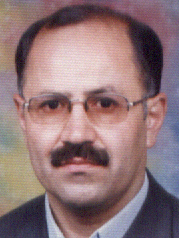 استاد دانشکده زیست شناسی- دانشگاه تهرانمهران حبیبی رضائیتلفن دفتر:  +98 (21)61113214پست الکترونیکی: mhabibi@ut.ac.irتحصیلاتکارشناسی,1367,زیست شناسی,ارومیه
Ph.D ,1379,بیوشیمی,دانشگاه تهران 
M.S,1373,بیوشیمی,
زمینههای تخصصیو حرفهایسوابق کاري و فعالیت های اجراییعضو وابسته مرکز تحقیقات بیوشیمی - بیوفیزیک دانشگاه تهران-(1401-1404)
عضو هیئت مدیره شورای انجمن های علمی ایران-(1400-1404)
عضو مدعو شاخه شیمی- فرهنگستان علوم جمهوری اسلامی ایران-(1400-1402)
رئیس اتحادیه انجمن های علوم زیستی ایران-(1399-1403)
عضو کمیته تعین و تائید حق امتیاز محصول-(1394-1397)
عضو شورای پژوهش و فناوری پژوهشگاه ملی مهندسی ژنتیک و بیوتکنولوژی-(1392-1394)
فعالیت های علمیمقالات- مطالعه چهار روش مختلف استخراج پروتئین از موکوس پوست گاو ماهی میمونی ( به منظور غربالگری از طریقNeogobius fluviatilis Pallas, 1814) دریای خزر سنجش زیستی. اخوان بهابادی محمد, پاک نژاد حامد, هدایتی علی اکبر, حبیبی رضائی مهران (1402)., مجله علمی شیلات ایران, 32(3), 23-35.

- Prediction of protein aggregation propensity employing SqFt-based logistic regression model. Eshari fatemeh, Momeni Fahimeh, Farajnezhadi Amirreza, Shemehsavar Soudabeh, Habibi Rezaei Mehran (2023)., International Journal of Biological Macromolecules, 249(126036), 126036.

- Intermediate-aided allostery mechanism for α-glucosidase by Xanthene-11v as an inhibitor using residue interaction network analysis. Moosavi Movahedi Zahra, Salehi Najmeh, Habibi Rezaei Mehran, Qassemi Farzad, Karimi-jafari Mohammad Hossein (2023)., JOURNAL OF MOLECULAR GRAPHICS & MODELLING, 122(1), 108495.

- Cellulose membrane coated Mo-doped TiO<sub>2</sub> nanotube sheets for sustained oxidation of biomolecules. Shojeai Sajad, Meftahi Mohammad, Yousefi Reza, Moosavi Movahhedi Ali Akbar, حایری روحانی Seyed Ali Haeri Rohani, Habibi Rezaei Mehran (2023)., NANOTECHNOLOGY, 34(31), 315101.

- پروتئین ‌ های‌شاخص‌ویروس‌سارس کوو-‌2 و‌تغییرات‌جهشی‌آن. امیری احمد, یوسفی رضا, حبیبی رضائی مهران, حق پرس زهرا, دانش ناهید, مقدم نیا سید حسن, موسوی موحدی علی اکبر (1402)., نشریه فرهنگ و ارتقای سلامت فرهنگستان علوم پزشکی, 7(1).

- پروتئین های شاخص ویروس سارس کوو- 2 و تغییرات جهشی آن. امیری احمد, یوسفی رضا, حبیبی رضائی مهران, حق پرس زهرا,  ناهید دانش,  حسن مقدم نیا, موسوی موحدی علی اکبر (1402)., نشریه فرهنگ و ارتقای سلامت فرهنگستان علوم پزشکی, 7(1), 119-129.

- Fabrication of Mo-doped TiO2 nanotube arrays photocatalysts: The effect of Mo dopant addition time to an aqueous electrolyte on the structure and photocatalytic activity. Meftahi Mohammad, Jafari Seyed Hassan, Habibi Rezaei Mehran (2023)., CERAMICS INTERNATIONAL, 49(7), 11411-11422.

- Modulation of Nrf2/HO-1 by Natural Compounds in Lung Cancer. Ghareghomi Somayyeh, موسوی موحدی فائزه, Saso Luciano, Habibi Rezaei Mehran, Khatibi Ali, Hong Jun, Moosavi Movahhedi Ali Akbar (2023)., ANTIOXIDANTS, 12(3), 735.

- A New Mediterranean Flour Moth-Derived Chitosan: Characterization and Co-electrospun Hybrid Fabrication. Khosravi Nrges, Zarabi Mahdi, Shojaee Sajad, Eshari fatemeh, Moosavi Movahhedi Ali Akbar, Habibi Rezaei Mehran (2022)., APPLIED BIOCHEMISTRY AND BIOTECHNOLOGY, 195(5), 3047-3066.

- Identification of repurposed drugs targeting significant long non-coding RNAs in the cross-talk between diabetes mellitus and Alzheimer’s disease. Ghiam Shokoofeh, Eslahchi Changiz, Shahpasand Koorosh, Habibi Rezaei Mehran, Gharaghani Sajjad (2022)., Scientific Reports, 12(1).

- Hydrophobic Magnetite Nanoparticles for Bioseparation: Green Synthesis, Functionalization, and Characterization. Alimohammadi Vahid, Seyed Ebrahimi Seyed Ali, Kashanian Faezeh, Lalegani zahra, Habibi Rezaei Mehran, Hamawandi Bejan (2022)., magnetochemistry, 8(11), 143.

- Nrf2 Modulation in Breast Cancer. Ghareghomi Somayyeh, Habibi Rezaei Mehran, Arese Marzia, Saso Luciano, Moosavi Movahhedi Ali Akbar (2022)., Biomedicines, 10(10), 2668.

- Covalently-Bonded Coating of L-Arginine Modified Magnetic Nanoparticles with Dextran Using Co-Precipitation Method. Azadpour Behnam, Kashanian Faezeh, Habibi Rezaei Mehran, Seyed Ebrahimi Seyed Ali, Yazdanpanah Ravari Roozbeh, Lalegani zahra, Hamawandi Bejan (2022)., MATERIALS, 15(24), 8762.

- مروری بر روشهای تولید روغن ماهی و فن شناسی تغلیظ امگا 3. اشعاری فاطمه, طاعتی مهدی, حبیبی رضائی مهران, تاجدینی سجاد (1401)., فرآوری و نگهداری مواد غذایی, 14(3).

- Exploring the role of non-coding RNAs as potential candidate biomarkers in the cross-talk between diabetes mellitus and Alzheimer’s disease. Ghiam Shokoofeh, Eslahchi Changiz, Shahpasand Koorosh, Habibi Rezaei Mehran, Gharaghani Sajjad (2022)., Frontiers in Aging Neuroscience, 14(1).

- مروری بر روشهای افزایش پایداری پروتئینهای نوترکیب دارویی در طول فرایند تولید و نگهداری. ابوالقاسمی سمیه,  محسن قرنفلی, حبیبی رضائی مهران, خاوری نژاد رمضانعلی (1401)., مجله علوم پزشکی دانشگاه آزاد اسلامی تهران, 32(2), 111-122.

- Human serum albumin in neurodegeneration. Shojeai Sajad, حایری روحانی Seyed Ali Haeri Rohani, Moosavi Movahhedi Ali Akbar, Habibi Rezaei Mehran (2022)., REVIEWS IN THE NEUROSCIENCES, 0(0).

- NiO–MoO3 nanocomposite: A sensitive non-enzymatic sensor for glucose and urea monitoring. Salarizadeh Navvabeh, Habibi Rezaei Mehran, Zargar Seyed Jalal (2022)., MATERIALS CHEMISTRY AND PHYSICS, 281(4), 125870.

- Effects of Supercritical CO2 on Quantity and Quality of Extracted Oil from Myctophidae Fish and Comparison It with the Wet Pressing as a Commercial Method. Taati Mehdi, Keihan Amir Homayoun, Nobakht Mohammad, Habibi Rezaei Mehran (2022)., Turkish Journal of Fisheries and Aquatic Sciences, 22(9).

- The oxidative and neurotoxic potentials of the ambient PM2.5 extracts: The efficient multi-solvent extraction method. Khoshkam Zahra, Habibi Rezaei Mehran, Hassanvand Mohammad Sadegh, Aftabi Younes, Seyedrezazadeh Ensiyeh, Amiri-Sadeghan Amir, Zarredar Habib, Roshangar Leila, Gholampour Akbar, Moosavi Movahhedi Ali Akbar (2022)., SCIENCE OF THE TOTAL ENVIRONMENT, 810(-), 152291.

- Inhibiting mTTR Aggregation/Fibrillation by a Chaperone-like Hydrophobic Amino Acid-Conjugated SPION. Arghavani Payam, Badiei Ali Reza, Ghadami Seyyed Abolghasem, Habibi Rezaei Mehran, Moosavi Movahedi Faezeh, Delphi Ladan, Moosavi Movahhedi Ali Akbar (2022)., JOURNAL OF PHYSICAL CHEMISTRY B, 126(8), 1640-1654.

- The Potential Role of Curcumin in Modulating the Master Antioxidant Pathway in Diabetic Hypoxia-Induced Complications. Ghareghomi Somayyeh, Rahban Mahdie,  زینب موسوی موحدی, Habibi Rezaei Mehran, Saso Luciano, Moosavi Movahhedi Ali Akbar (2021)., MOLECULES, 26(24), 7658.

- Enhanced recovery yield by utilizing an improved purification method for recombinant human follicle-stimulating hormone expressed in CHO cells: Applying CaptureSelect™-FSH affinity matrix. Abolghasemi Somayeh,  محسن قرنفلی, Habibi Rezaei Mehran, Khavarinejhad Ramazanali (2021)., JOURNAL OF LIQUID CHROMATOGRAPHY & RELATED TECHNOLOGIES, 44(9-10), 465-475.

- Mechanistic study of lysozyme glycation by fructose and modulation by curcumin derivatives. Nikoo Sepideh, Maghari Ali, Habibi Rezaei Mehran, Moosavi Movahhedi Ali Akbar (2021)., JOURNAL OF MOLECULAR LIQUIDS, 344(1), 117917.

- Recovery scenario and immunity in COVID-19 disease: A new strategy to predict the potential of reinfection. Khoshkam Zahra, Aftabi Younes, Stenvinkel Peter, Lawrence B. Paige, Habibi Rezaei Mehran, Ichihara Gaku, Fereidouni Sasan (2021)., JOURNAL OF ADVANCED RESEARCH, 31(4), 49-60.

- کیتوزان، بیوپلیمر زیست الگو: منابع، ویژگی ها و کاربردهای آن در زیست پزشکی. ضرابی مهدی, خسروی نرگس, حبیبی رضائی مهران (1400)., نشاء علم, 2(11), 209-219.

- 70سال دسته بندی و نامگذاری آنزیمها: معرفی دسته هفتم واکنشهای آنزیمی. حبیبی رضائی مهران (1400)., نشاء علم, 11(2).

- غربالگری موکوس اپیدرمی گاوماهی شنی دریای خزر ( )Neogobius fluviatilis pallasiبرای یافتن پپتیدهای ضدباکتریایی. اخوان بهابادی محمد, پاک نژاد حامد, حبیبی رضائی مهران, هدایتی علی اکبر, مقیمی حمید (1399)., فیزیولوژی و بیوتکنولوژی آبزیان, 8(4), 93-114.

- Anti-Viral Potential and Modulation of Nrf2 by Curcumin: Pharmacological Implications. Rahban Mahdie, Habibi Rezaei Mehran, Mazaheri Mansoureh, Saso Luciano, Moosavi Movahhedi Ali Akbar (2020)., ANTIOXIDANTS, 9(12), 1228.

- اسیدهای چرب امگا  3و اثرات ضدالتهاب آن در تأمین سلامت. طاعتی مهدی, حبیبی رضائی مهران, کیهان امیر همایون (1399)., طب دریا, 2(3), 135-149.

- بررسی ساختار مولکولی و نقش گلوتن در بیماری سلیاک. ندیمی فر محمد صادق, رستمی نژاد محمد, حبیبی رضائی مهران, زالی محمد رضا, موسوی موحدی علی اکبر (1399)., گوارش, 25(3), 171-178.

- Solvent-free Synthesis of Halogenated Furo[2,3-d] pyrimidines and Their Cytotoxic Activity on the T47D Breast Cancer Cell Line. Zanouzi Afsaneh, Habibi Rezaei Mehran, A A, Rezaei Arjomand Maryam (2020)., ORGANIC PREPARATIONS AND PROCEDURES INTERNATIONAL, 52(4), 374-380.

- Glycated albumin precipitation using aptamer conjugated magnetic nanoparticles. Fayazi Reyhaneh, Habibi Rezaei Mehran, Heiat Mohamad, Javadi Fatemeh, Taheri Rahmat (2020)., Scientific Reports, 10(1).

- راهکارهای مهم مقابله با ویروس کرونای جدید: از میراثهای کهن طب سنتی تا واکسنهای نوین. حبیبی رضائی مهران, یوسفی رضا (1399)., نشاء علم, 10(2).

- Detection of Glycated Albumin Using a Novel Field Effect Aptasensor. Sasar Mahdi, Farzadfard Azad, Abdi Yaser, Habibi Rezaei Mehran (2020)., IEEE SENSORS JOURNAL, 20(18), 10387-10392.

- Modification of reduced graphene/Au-aptamer to develop an electrochemical based aptasensor for measurement of glycated albumin. Farzadfard Azad, Shabani Shayeh Javad, Habibi Rezaei Mehran, Omidi Meysam (2020)., TALANTA, 211(211), 120722.

- سنتز و مشخصه یابی نانوذرات مغناطیسی مگنتیت عامل دارشده باآلکیل (Fe3O4@TMOS). علی محمدی وحید, کاشانیان فائزه, سیدابراهیمی سیدعلی, حبیبی رضائی مهران, باقرپور علیرضا (1398)., The Journal of Iranian Metallurgical and Materials Engineering Society, 21(4).

- The correlation between ROS generation and LPO process as the function of methylparaben concentrations during hemoglobin fructation. Pishkari Niloufar, Habibi Rezaei Mehran,  فرشته تقوی, Amanlou Massoud, Sheibani Nader, Saso L, Moosavi Movahhedi Ali Akbar (2020)., Journal of the Iranian Chemical Society, 17(5), 1249-1255.

- Effect of L-Arginine Modified Magnetic Nanoparticles (RMNPs) on Lysozyme in the Presence or Absence of Urea. Kashanian Faezeh, Habibi Rezaei Mehran, Moosavi Movahhedi Ali Akbar, Bagherpour Alireza, Vatani Maryam (2019)., Biomacromolecular Journal, 5(2).

- Intensification of serum albumin amyloidogenesis by a glycation-peroxidation loop (GPL). Nushi nedamani Safura, Habibi Rezaei Mehran, Farzadfard Azad, Moosavi Movahhedi Ali Akbar (2019)., ARCHIVES OF BIOCHEMISTRY AND BIOPHYSICS, 668(111), 54-60.

- Prevention of haemoglobin glycation by acetylsalicylic acid (ASA): A new view on old mechanism. Ghazanfari Sarabi Shabnam, Habibi Rezaei Mehran, Eshraghi-Naeeni Rosheh, Moosavi Movahhedi Ali Akbar (2019)., PLoS One, 14(4), e0214725.

- Fabrication of a glycation induced amyloid nanofibril and polyalizarin yellow R nanobiocomposite: Application for electrocatalytic determination of hydrogen peroxide. Amini Nader, Golivand Mohammad bagher, Shamsipur Mojtaba, Moosavi Movahhedi Ali Akbar, Farahi Sara, Habibi Rezaei Mehran, Maleki Afshin, Rezaee Reza, Naderi Kazhal (2019)., International Journal of Biological Macromolecules, 123(111), 1297-1304.

- Catalytic phenol removal using entrapped cross-linked laccase aggregates. Fathali Zahra, Rezaei Shahla, Faramarzi Mohammad Ali, Habibi Rezaei Mehran (2019)., International Journal of Biological Macromolecules, 122(111), 359-366.

- The ambivalent effect of Fe3O4 nanoparticles on the urea-induced unfolding and dilution-based refolding of lysozyme. Kashanian Faezeh, Habibi Rezaei Mehran, Moosavi Movahhedi Ali Akbar, Bagherpour Alireza, vatani Maryam (2018)., Biomedical Materials, 13(4), 045014.

- Modeling, simulation, and employing dilution–dialysis microfluidic chip (DDMC) for heightening proteins refolding efficiency. Kashanian Faezeh, Masoudi Mmm, Shamloo Amir, Habibi Rezaei Mehran, Moosavi Movahhedi Ali Akbar (2018)., BIOPROCESS AND BIOSYSTEMS ENGINEERING, 41(5), 707-714.

- Lag phase alteration in the modified bovine serum albumin under the inducing and inhibitory effect of vitamin C. Vahdat Elham, Moosavi Movahhedi Ali Akbar,  فرشته تقوی, Habibi Rezaei Mehran, Sheibani Nader (2018)., Journal of the Iranian Chemical Society, 15(6), 1337-1346.

- Unraveling the novel effects of aroma from small molecules in preventing hen egg white lysozyme amyloid fibril formation. Seraj Zahra, Seyedarabi Arefeh, Saboury Ali Akbar, Habibi Rezaei Mehran, Ahmadian Shahin, Ghasemi Atiyeh (2018)., PLoS One, 13(13), e0189754.

- تأثیر تغذیه با ناپلیوس آرتمیای استرسدیده و ریشه کاسنی ( )Cichorium intybusبر شاخصهای رشد و زیستسنجی گوپی ()Poecilia reticulat. خلیل پور هاله, مناف فر رامین, افشارهزارخانی وحید, حبیبی رضائی مهران, موسوی موحدی علی اکبر (1396)., Animal Environment, 9(4), 247-254.

- L-arginine modified magnetic nanoparticles: green synthesis and characterization. Bagherpour Alireza, Kashanian Faezeh, Seyed Ebrahimi Seyed Ali, Habibi Rezaei Mehran (2018)., NANOTECHNOLOGY, 29(075706), 1-7.

- Magnetic nanoparticles as double-edged swords: concentration-dependent ordering or disordering effects on lysozyme. Kashanian Faezeh, Habibi Rezaei Mehran, Bagherpour Alireza, Seyedarabi Arefeh, Moosavi Movahhedi Ali Akbar (2017)., RSC Advances, 7(86), 54813-54822.

- Characterization and functional properties of protein isolates from wild almond. Amirshaghaghi Zahra, Rezaei Tireh Shabankareh Keramat Allah, Habibi Rezaei Mehran (2017)., Journal of Food Measurement and Characterization, 11(2), 1725–1733.

- The importance of the non-active site and non-periodical structure located histidine residue respect to the structure and function of exo-inulinase. Rezaei Arjomand Maryam, Ahmadian Gholamreza, Habibi Rezaei Mehran, Hassanzadeh Malihe, Karkhane Ali Asghar, Moosavi Movahhedi Ali Akbar, Amanlou Massoud (2017)., International Journal of Biological Macromolecules, 98(98), 542-549.

- کورکومین ، مولکول نیروهای چندگانه ،تعدیل کننده بیولوژیکی و اٍرات درمانی آن.  منصوره مظاهری, صبوری علی اکبر, حبیبی رضائی مهران, فرهادی محمد, موسوی موحدی علی اکبر (1396)., مجله علوم تغذیه و صنایع غذایی ایران, 12(1), 121-132.

- Counteraction of the deleterious effects of reactive oxygen species on hemoglobin structure and function by ellagic acid. Valipour Masoumeh, Maghami Parvaneh, Habibi Rezaei Mehran, Sadeghpour Mostafa, Khademian M.a., Mosavi Khadijeh, Ahmad F.., Moosavi Movahhedi Ali Akbar (2017)., JOURNAL OF LUMINESCENCE, 182(182), 1-7.

- The status of glycation in protein aggregation. Taghavi F.., Habibi Rezaei Mehran, Amani Mojtaba, Saboury Ali Akbar, Moosavi Movahhedi Ali Akbar (2017)., International Journal of Biological Macromolecules, 100(1), 1.

- Physicochemical properties and biological activities of honeys from different geographical and botanical origins in Iran. Mahmoodi-khaledi Elahe, Sanchez Jesus, Sadeghian Isa, Habibi Rezaei Mehran, Bakhouche Abdelhakim, Segura Carretero Antonio (2017)., EUROPEAN FOOD RESEARCH AND TECHNOLOGY, 243(6), 1019-1030.

- Fasting at a glance: Fasting reduces the binding between sugar and protein; new insights into diabetic complications. Bohlooli Mousa, Saboury Ali Akbar,  فرشته تقوی, Habibi Rezaei Mehran, Sarvari Sajad, Moosavi Movahhedi Ali Akbar (2016)., Biomacromolecular Journal, 2(2), 93-96.

- Deletion of loop fragment adjacent to active site diminishes the stability and activity of exo-inulinase. Rezaei- Arjomand Maryam, Habibi Rezaei Mehran, Ahmadian Gholamreza, Hassanzadeh Malihe, Karkhane Ali Asghar, Asadifar Mandana, Amanlou Massoud (2016)., International Journal of Biological Macromolecules, 92(1), 1234-1241.

- The comparative analysis of the protease molecule structure of the Human lymphotropic virus type-1  (HTLV-1). Tarban Nastaran, Habibi Rezaei Mehran, Shafifar Mmm, Mohammad Hosseini Mohammad, Rezaei Seyed Akbar, Jazayeri Seyed Mohammad, Norouzi Mohammad (2016)., Iranian journal of virology, 10(2), 31-39.

- Antiamyloidogenic Effects of Ellagic Acid on Human Serum Albumin Fibril Formation Induced by Potassium Sorbate and Glucose. Taghavi F.., Habibi Rezaei Mehran,  موسی بهلولی, Farhadi M., Goudarsi Masoumeh, Movaghati Sina, Maghami Parvaneh, Taghibiglou C.., Amanlou Massoud,  توماس هارتل, Moosavi Movahhedi Ali Akbar (2016)., JOURNAL OF MOLECULAR RECOGNITION, 29(12), 611-618.

- Hydrophobic behavior, ROS production and heme degradation of hemoglobin upon interaction with n-alkyl sulfates. Fotouhi Leyla, Moosavi Movahhedi Ali Akbar, Yousefinejad S.., Shourian M.., Habibi Rezaei Mehran, Sheibani N.., Saboury Ali Akbar (2016)., Journal of the Iranian Chemical Society, 13(13), 2103-2111.

- Toxicity of serum albumin on microglia upon seeding effect of amyloid peptide. Ferdousi Maryam, Habibi Rezaei Mehran, Balalaie Saeed, Ramezanpour Sorour, Saboni Farzaneh, پورساسان نجمه, Sabokdast Noudehi Manijeh, Moosavi Movahhedi Ali Akbar (2016)., Journal of Biochemistry, 160(1), mvw042.

- Immobilization of inulinase from Aspergillus niger on octadecyl substituted nanoporous silica: Inulin hydrolysis in a continuous mode operation. Karimi Mahsan, Habibi Rezaei Mehran, Rezaei Tireh Shabankareh Keramat Allah, Moosavi Movahhedi Ali Akbar, Kokini Josef (2016)., Biocatalysis and Agricultural Biotechnology, 7(1), 174-180.

- Protein stability, folding, disaggregation and etiology of conformational malfuncations. Moosavi Movahhedi Ali Akbar, Saboury Ali Akbar, Hosseinkhani Hossein, Lohrasbi-nejad L.., Habibi Rezaei Mehran, Maghami P.., Atri M.s.., Fotouhi L.. (2016)., Biomacromolecular Journal, 2(2), 8-20.

- Circadian Rhythmicity of Diazinon Susceptibility, Detoxifying Enzymes, and Energy Reserves in Aphis gossypii(Hemiptera: Aphididae). Bagheri Faeze, Talebi Jahromi Khalil, Hosseininaveh Vahid, Allahyari Hossein, Habibi Rezaei Mehran, Zare Shahnaz (2016)., JOURNAL OF ECONOMIC ENTOMOLOGY, 109(4), tow128.

- درستی یا نادرستی نقش ویتامین ب-17 در درمان سرطان. مقامی پروانه, حبیبی رضائی مهران, موسوی موحدی علی اکبر (1395)., نشاء علم, 6(2), 114-119.

- Evaluation and Characterization of Free and Immobilized Acethylcholinesterase with Fluorescent Probe, Differential Scanning Calorimetry and Docking. Norouzy Amir, Qujeq Durdi, Habibi Rezaei Mehran (2016)., International Biological and Biomedical Journal (IBBJ), 1(3), 103-111.

- Fasting reduces the binding between sugar and protein; New insights into diabetic complications. Bohlooli M.., Saboury Ali Akbar, Taghavi F.., Habibi Rezaei Mehran, Sarvari S.., Moosavi Movahhedi Ali Akbar (2016)., Biomacromolecular Journal, 2(1), 93-96.

- Fructation Induces Hemin Degradation in Methemoglobin. Habibi Rezaei Mehran, Bakhti Mostafa, Moosavi Movahhedi Ali Akbar, Zargar Seyed Jalal, Ghourchian Hedayatollah (2016)., Biomacromolecular Journal, 1(2), 212-219.

- OPTIMIZATION OF BOVINE SERUM ALBUMIN FIBRILLATION BY CONGORED SPECTROPHOTOMETRY FOR USING AS A NEW BIONANOMATERIAL.  Amir Arasteh, Rashvand Marzieh, Ebrahim-habibi Azadeh, Habibi Rezaei Mehran, Moosavi Movahhedi Ali Akbar (2016)., International Journal of Advances in Science, Engineering and Technology, Spl Issue(Spl Issue), 59-65.

- An investigation on the effect of β-CD modified Fe3O4magnetic nanoparticles on aggregation of amyloid b peptide (25-35). Ansari Mojtaba, Habibi Rezaei Mehran, Salahshour Kordestani Soheyla, Ferdousi Maryam, Moosavi Movahhedi Ali Akbar (2016)., MATERIALS TECHNOLOGY, 31(6), 315-321.

- Autolysis control and structural changes of purified ficin from Iranian fig latex with synthetic inhibitors. Zareh Hamid, Moosavi Movahhedi Ali Akbar, Salami Maryam, Sheibani Nader, Khajeh Khosro, Habibi Rezaei Mehran (2015)., International Journal of Biological Macromolecules, 84(84), 464–471.

- Kinetic properties and heme pocket structure of two domains of the polymeric hemoglobin of Artemia in comparison with the native molecule. Akbari Borhani Heshmat, Herald Berghmans Herald Berghmans, Trashin Stanislav, De Wael Karolien, Fago Angela, Moens Luc, Habibi Rezaei Mehran, Dewlilde Sylvia (2015)., BIOCHIMICA ET BIOPHYSICA ACTA-PROTEINS AND PROTEOMICS, 1854(10), 1307-1316.

- Protection by beta-Hydroxybutyric acid against insulin glycation, lipid peroxidation and microglial cell apoptosis. Sabokdast Noudehi Manijeh, Habibi Rezaei Mehran, Moosavi Movahhedi Ali Akbar, Ferdousi Maryam, Azimzadeh Irani Effat, پورساسان نجمه (2015)., DARU-JOURNAL OF PHARMACEUTICAL SCIENCES, 23(1), 1-9.

- Platelet Aggregation Increased by Advanced Glycated Hemoglobin. Asadifar Mandana, Bakhti Mostafa, Habibi Rezaei Mehran, Moosavi Movahhedi Ali Akbar, Tabatabaei Mohammad Reza, Ahmasdinejhad Mino, Alamdar Badlou Bahram (2015)., Journal of Blood Disorders & Transfusion, 6(4), 1-6.

- Interaction of insulin with methyl tert-butyl ether promotes moltenglobule-like state and production of reactive oxygen speciesMasoumeh. Valipour Masoumeh, Maghami Parvaneh, Habibi Rezaei Mehran, Sadeghpour Mostafa, Khademian Mohamad Ali, Mosavi Khadijeh, Sheibani Nader, Moosavi Movahhedi Ali Akbar (2015)., International Journal of Biological Macromolecules, 80(2), 610–614.

- عسل به عنوان غذادارو. حبیبی رضائی مهران, محمودی خالدی الهه, موسوی موحدی علی اکبر (1394)., نشاء علم, 5(2), 26-34.

- In vitro characterization of antibacterial potential of Iranian honey samples against wound bacteria. Mahmoodi-khaledi Elahe, Kashef Nasim, Habibi Rezaei Mehran, Moosavi Movahhedi Ali Akbar (2015)., EUROPEAN FOOD RESEARCH AND TECHNOLOGY, 241(3), 329-339.

- Prevention of Serum Albumin Glycation/Fibrillation by Functionalized Magnetic Nanoparticles. Ansari Mojtaba, Habibi Rezaei Mehran, Salahshour Kordestani Soheila, Moosavi Movahhedi Ali Akbar,  ساسان نجمه پور (2015)., PROTEIN AND PEPTIDE LETTERS, 22(7), 594-600.

- Curcumin Mitigates the Fibrillation of Human Serum Albumin and Diminishes the Formation of Reactive Oxygen Species. Mazaheri M.., Moosavi Movahhedi Ali Akbar, Saboury Ali Akbar, Habibi Rezaei Mehran, Shourian Mostafa, فرهادی محمد, شیبانی نادر (2015)., PROTEIN AND PEPTIDE LETTERS, 22(22), 348-353.

- تولید پولولاناز نمک دوست خارج سلولی توسط سویه Halorubrum Ha25 جدا شده از دریاچه پرشور آران و بیدگل. فاضلی مصطفی, آموزگار محمدعلی, حبیبی رضائی مهران, سیروسی مریم (1393)., Journal of Cell and Molecular Research, 27(4), 533-545.

- protein based localize  surface plasmon resonance gas sensing. Omidi Meysem, Amoabediny Ghassem, Yazdian Fatemeh, Habibi Rezaei Mehran (2015)., CHINESE PHYSICS LETTERS, 32(1), -.

- Protein Based Localized Surface Plasmon Resonance Gas Sensing. Omidi Meysem, Yazdian Fatemeh, Habibi Rezaei Mehran (2015)., CHINESE PHYSICS LETTERS, 32(1), 018701.

- Insulin glycation coupled with liposomal lipid peroxidation and microglial cell death. Sabokdast Noudehi Manijeh, Habibi Rezaei Mehran, Poursasan N.., Saboni Farzaneh, Ferdousi Maryam, Azimzadeh-irani Effat, Moosavi Movahhedi Ali Akbar (2015)., RSC Advances, 5(42), 33114-33122.

- Protein-based nanobiosensor for direct detection of hydrogen sulfide. Omidi Meysem, Amoabediny Ghassem, Yazdian Fatemeh, Habibi Rezaei Mehran (2015)., EPL-A Letters Journal Exploring the Frontiers of Physics, 109(1), 18005.

- Synthesis and Characterization of Acylated Polycaprolactone (PCL) Nanospheres and Investigation of Their Influence on Aggregation of Amyloid Proteins. Ansari Mojtaba, Salahshour _kordestani Soheila, Habibi Rezaei Mehran, Moosavi Movahhedi Ali Akbar (2014)., Journal of Macromolecular Science, Part B, 54(1), 71-80.

- Immobilization of endo-inulinase on poly-d-lysine coated CaCO3 micro-particles. Karimi Mahsan, Habibi Rezaei Mehran, Safari Mohammad, Moosavi Movahhedi Ali Akbar, Sayyah Maram, Sadeghi Rohollah, Kokini Jozefi (2014)., FOOD RESEARCH INTERNATIONAL, 66(3), 485-492.

- Thermal reversibility and disaggregation of human serum albumin upon incubation with 3-β hydroxybutyrate. Bohlooli M., Moosavi Movahhedi Ali Akbar, Taghavi F., Shockravi A., Moosavi Movahedi Z., Farhadi M., Saboury Ali Akbar, Khajeh M., Poursasan N., Goodarzi M., Farivar F., Valipour M., Amanlou M., Sheibani N., Habibi Rezaei Mehran (2014)., JOURNAL OF THERMAL ANALYSIS AND CALORIMETRY, 1(1), 1.

- Hemoglobin fructation promotes heme degradation through the generation of endogenous reactive oxygen species. Goodarzi Masoumeh, Moosavi Movahhedi Ali Akbar, Habibi Rezaei Mehran, Shourian M. ., Ghourchian Hedayatollah, Ahmad Faizan, Farhadi M., Saboury Ali Akbar,  Nader Sheibani (2014)., SPECTROCHIMICA ACTA PART A-MOLECULAR AND BIOMOLECULAR SPECTROSCOPY, 130(130), 561-567.

- Hydrogen Sulfide Detection Using a Gold Nanoparticle/Metalloprotein Based Probe. Omidi Meysem, Amoabediny Ghassem, Yazdian F, Habibi Rezaei Mehran (2014)., CHINESE PHYSICS LETTERS, 31(8), 088701.

- Stabilization of glucose oxidase on glycation induced nano-fibrils: New insight in enzyme immobilization.. Farahi Sara, Habibi Rezaei Mehran, Ebrahim-habibi Azadeh, Arasteh Amir, Sheibani Nader, Moosavi Movahhedi Ali Akbar (2014)., ChemXpress, 5(1), 32-40.

- Inhibition of flourescent advanced glycation end products (AGEs) of human serum albumin upon incubation with 3-β - hydroxybutyrate. Bohlooli Mousa, Moosavi Movahhedi Ali Akbar, Taghavi Fereshteh, Saboury Ali Akbar, Maghami Parvaneh, Seyedarabi Arefeh, موسوی موحدی فائزه, Faizan Ahmad, Shokravi Ezzat Alsadat, Habibi Rezaei Mehran (2014)., MOLECULAR BIOLOGY REPORTS, 41(6), 3705-3713.

- Trypsin Enzyme from Viscera of Common Kilka ( Clupeonella cultriventris caspia ): Purification, Characterization, and Its Compatibility with Oxidants and Surfactants . Zamani Abbas, Rezaei Masoud, Madani Rasool, Habibi Rezaei Mehran (2014)., Journal of Aquatic Food Product Technology, 23(3), 237-252.

- Glycated albumin: an overview of the In Vitro models of an In Vivo potential disease marker. Arasteh Amir, Farahi Sara, Habibi Rezaei Mehran, Moosavi Movahhedi Ali Akbar (2014)., Journal of Diabetes and Metabolic Disorders, 13(1), 49.

- Heme degradation upon production of endogenous hydrogen peroxide via interaction of hemoglobin with sodium dodecyl sulfate. Salehi Najmeh, Moosavi Movahhedi Ali Akbar, Fotohi Leila, Yousefinejad S.., Shourian M.., Hosseinzadeh Reza, Sheibani Nader, Habibi Rezaei Mehran (2014)., JOURNAL OF PHOTOCHEMISTRY AND PHOTOBIOLOGY B-BIOLOGY, 133(133), 11-17.

- Immobilization of endo-inulinase on non-porous amino functionalized silica nanoparticles. کریمی مهسان, Chaundhury Isthier, Jianjun Cheng, Safari Mohammad, Sadeghi Rohollah, Habibi Rezaei Mehran, Kokini Jozef (2014)., JOURNAL OF MOLECULAR CATALYSIS B-ENZYMATIC, 104(104), 45-55.

- The species and heme pocket properties of Sturgeon hemoglobins upon interaction with n-dodecyl trimethylammonium bromide. Ariaeenejad Sh., Moosavi Movahhedi Ali Akbar, Kavousi Kaveh, دایر محمدرضا, Hong Jun, یوسفی رضا, شیبانی نادر, Habibi Rezaei Mehran (2014)., PROTEIN AND PEPTIDE LETTERS, 21(21), 171-178.

- Purification and characterization of a novel extracellular halophilic and organic solvent tolerant amylopullulanase from the haloarchaeon, Halorubrum sp. strain Ha25. Siroosi Maryam, Amozegar Mohammad, Khajeh Khosro, Fazeli Mostafa, Habibi Rezaei Mehran (2014)., EXTREMOPHILES, 18(1), 25-33.

- Crocin improved locomotor function and mechanical behavior in the rat model of contused spinal cord injury through decreasing calcitonin gene related peptide (CGRP). Karami Masoume, Bathaie S. Zahra, Tiraihi Tagi, Habibi Rezaei Mehran, Arabkheradmand Jalil, Faghihzadeh Soghrat (2013)., PHYTOMEDICINE, 21(1), 62-67.

- خالص سازی و تعیین ویژگیهای آمیلوپولولاناز مقاوم به حلال و نمک دوست خارج سلولی جدا شده از آرکی نمک دوستHalorubrum سویه. سیروسی مریم, آموزگار محمدعلی, خواجه خسرو, حبیبی رضائی مهران, فاضلی مصطفی (1392)., زیست شناسی میکروارگانیسم ها, 2(7), 1-14.

- Purification and characterization of a novel extracellular halophilic and organic solvent-tolerant amylopullulanase from the haloarchaeon, Halorubrum sp. strain Ha25. Siroosi Maryam, Amozegar Mohammad, Khajeh Khosro, Fazeli Mostafa, Habibi Rezaei Mehran (2013)., EXTREMOPHILES, 18(1), 25-33.

- خالص سازی و تعیین ویژگی های آمیلوپولولاناز مقاوم به حلال و نمک دوست خارج سلولی جدا شده از آرکی نمک دوست Halorubrum سویه Ha25. سیروسی مریم, آموزگار محمدعلی, خواجه خسرو, حبیبی رضائی مهران, فاضلی مصطفی (1392)., زیست شناسی میکروارگانیسم ها, 7(7), 1-14.

- بررسی ساختار و عملکرد هموگلوبین دو گونه از ماهیان خاویاری )Acipencer stellatus) و ازونبرون (Acipenser persicus) قرهبرون. آریائی نژاد شهره, جمیلی شهلا, حبیبی رضائی مهران, فاطمی محمدرضا (1392)., فصلنامه محیط زیست جانوری, 5(2), 121-133.

- تاثیر غلظت های مختلف پروتئین هیدرولیز شده ماهی ساردین و ضایعات کشتارگاهی طیور بر سطح باکتری های روده و بقا در لاروهای ماهی در مواجهه باC. طاهری علی,  عبدالمحمد عابدیان کناری,  علی معتمدزادگان, حبیبی رضائی مهران, اوجی فرد امین (1392)., پاتوبیولوژی مقایسه ای, 10(1), 873-882.

- بررسی اثر کروسین و مکانیسم آن بر درد مزمن ناشی از له شدگی نخاع در رت. کرمی معصومه, بطحایی سیده زهرا,  تقی الطریحی, حبیبی رضائی مهران, عرب خردمند جلیل, فقیه زاده سقراط (1392)., مجله علوم پزشکی مدرس: آسیب شناسی زیستی, 16(1), 63-73.

- Potassium sorbate as an AGE activator for human serum albumin in the presence and absence of glucose. Taghavi F.., Moosavi Movahhedi Ali Akbar, Bohlooli Mousa, Hadi Alijanvand Hamid, Salami Maryam, Maghami Parvaneh, Saboury Ali Akbar, Farhadi M., Yousefi R, Habibi Rezaei Mehran, شیبانی نادر (2013)., International Journal of Biological Macromolecules, 62(-), 146-154.

- Investigation of thermal reversibility and stability of glycated human serum albumin. Bohlooli Mousa, Moosavi Movahhedi Ali Akbar, Taghavi F.., Maghami P.., Saboury Ali Akbar, Moosavi-movahedi Z.., Farhadi M.., Hong J.., Sheibani N.., Habibi Rezaei Mehran (2013)., International Journal of Biological Macromolecules, 62(-), 358-364.

- Thermodynamics of a molten glibule state of human serum albumin by 3- B- hydroxybutyrate as a ketone body. Bohlooli Mousa, Moosavi Movahhedi Ali Akbar, Taghavi Fereshteh, Habibi Rezaei Mehran, Seyedarabi Arefeh, Saboury Ali Akbar, Ahmad Faizan (2013)., International Journal of Biological Macromolecules, 54(-), 259-263.

- Energetic domains and conformational analysis of human serum albumin upon co-incubation with sodium benzoate and glucose. Taghavi F.., Moosavi Movahhedi Ali Akbar,  بهلولی, Habibi Rezaei Mehran,  حمید هادی علیجانوند,  مسعود امانلو,  نادر شیبانی, Saboury Ali Akbar,  اف احمد (2013)., JOURNAL OF BIOMOLECULAR STRUCTURE & DYNAMICS, 2(10), -.

- Denaturation and intermediates study of two sturgeon hemoglobins by n-dodecyl trimethylammonium bromide.  S Ariaeenejad, Habibi Rezaei Mehran, Kavousi Kaveh,  Sh Jamili,  Mr Fatemi,  Jon Hong,  N Poursasan,  Nader Sheibani, Moosavi Movahhedi Ali Akbar (2013)., International Journal of Biological Macromolecules, 53(8130-0141), 113-107.

- تحقق دانشگاه های نسل سوم از رهگذر توسعه مراکز رشد دانشگاهی. حبیبی رضائی مهران, سیاه منصوری یاسر (1391)., نشاء علم, 3(1), 43-49.

- عسل  و التیام زخم. فخر الهام, حبیبی رضائی مهران (1391)., ARCHIVES OF RAZI INSTITUTE, 23(9), 21-36.

- Response surface methodology for optimizing the bovine serum albumin fibrillation.  Amir Arasteh, Habibi Rezaei Mehran,  Azadeh Ebrahim Habibi, Moosavi Movahhedi Ali Akbar (2012)., PROTEIN JOURNAL, 31(6), 457-465.

- بهینه سازی آبکافت آنزیمی ضایعات حاصل ازکشتار مرغ به روش سطح پاسخ. طاهری علی,  عبدالمحمد عابدیان کناری, معتمد زادگان علی, حبیبی رضائی مهران (1391)., مجله علوم و صنایع غذایی ایران, 34(9), 65-76.

- Methanolic extract of African mistletoe (Viscum album) improves carbohydrate metabolism and hyperlipidemia in streptozotocin-induced diabetic rats. Adaramoye Oluwatosin, امانلو مسعود, Habibi Rezaei Mehran, پاسالار پروین, Moosavi Movahhedi Ali Akbar (2012)., Asian Pacific Journal of Tropical Medicine, 10(1), 427-433.

- Thermodynamical study of interaction of histone H1 chromosomal protein and mitoxantrone anticancer drug.  Naser Jafargholizadeh, Zargar Seyed Jalal, Safarian Shahrokh, Habibi Rezaei Mehran (2012)., THERMOCHIMICA ACTA, 537(---), 20-24.

- Methanolic extract of African mistletoe (Viscum album improves carbohydrate metabolism and hyperlipidemia in streptozotocin-induced diabetic rats. Habibi Rezaei Mehran,  Oluwatosin Adaramoye,  مسعود امانلو,  پروین پاسالار, Moosavi Movahhedi Ali Akbar (2012)., Asian Pacific Journal of Tropical Medicine, 12(10.1016), 433-427.

- Large scale screening of commonly used Iranian traditional medicinal plants against urease activity. Nabati Farzaneh, Mojab Faraz, Habibi Rezaei Mehran, Bagherzadeh Kowsar, امانلو مسعود, Yousefi Behnam (2012)., DARU-JOURNAL OF PHARMACEUTICAL SCIENCES, 20(72), 1-9.

- Response Surface Methodology for Optimizing the Bovine Serum Albumin Fibrillation. Arasteh Amir, Habibi Rezaei Mehran, Ebrahim - Habibi Azadeh, Moosavi Movahhedi Ali Akbar (2012)., PROTEIN JOURNAL, 31(6), 457-465.

- Effects of dichlorvos and carbaryl on the activity of free and immobilized acetylcholinesterase. Habibi Rezaei Mehran,  D Qujeq,  ت روشن,  م نوروزی,  م مهدی نژاد شهنی (2012)., TOXICOLOGY AND INDUSTRIAL HEALTH, 28(4), 295-291.

- Antagonistic effect of papaverine on human serum Albumin. احمد زاده علیرضا, فیضی احمد, حبیبی رضائی مهران (1390)., مجله دانشگاه  علوم پزشکی ایلام, 19(4), 46-56.

- تاثیر مقائیر متفاوت پروتئین آبکافت روی آنزیم های گوارشی آلوین های ماهی قزل آلای رنگین کمان. طاهری علی, عابدیان کناری عبدالمحمد, حلاج روبین, حبیبی رضائی مهران, معتمدزادگان علی, اوجی فرد امین (1390)., پاتوبیولوژی مقایسه ای, 8(4), 665-674.

- Dioxane enhanced immobilization of urease on alkyl modified nano - porous silica using reversible denaturation approach.  Farzaneh Nabati, Habibi Rezaei Mehran,  Masoud Amanlou, Moosavi Movahhedi Ali Akbar (2011)., JOURNAL OF MOLECULAR CATALYSIS B-ENZYMATIC, 70(1-2), -.

- فناوری ریزآرایه.  الهام فخر, معتمد نسرین, حبیبی رضائی مهران (1390)., فصلنامه ژنتیک در هزاره سوم, 9(3), 2481-2488.

- مروری بر گلایکه شدن پروتئین ها نگاهی بر ترمودینامیک و تشکیل ساختار فیبریلی در البومین انسانی. موسوی موحدی علی اکبر, حبیبی رضائی مهران,  موسی بهلولی,  نغمه ستار احمدی,   احمد محمدی‌نژا,  مسعودامانلو,   فرشته تقوی (1390)., دیابت و لیپید ایران, 11(1), 1-13.

- Mini-review on proteins glycation : GHSAThermodynamics and Fibril formations. Habibi Rezaei Mehran, Moosavi Movahhedi Ali Akbar,  بهلولی,  نغمه ستار احمدی,  ا محمدی نژاد,  م امانلو,  ف تقوی (2011)., Iranian Journal of Diabetes and Lipid Disorders, 10(2251-6581), 22-9.

- The study of binding sites of histone H1 chromosomal protein for mitoxantrone anticancer drug. Habibi Rezaei Mehran, Zargar Seyed Jalal, Safarian Shahrokh (2011)., CLINICAL BIOCHEMISTRY, 44(13), S172.

- Poultry By-Products Enzymatic Hydrolysis: Optimization by Response Surface Methodology Using Alcalase2.4L. International Journal of Food Engineering. Habibi Rezaei Mehran,  علی طاهری,  عبدالمحمد عابدیان کناری,  علی معتمدزادگان (2011)., International Journal of Food Engineering, 7(5), 3758-1556.

- Poultry By-Products and Enzymatic Hydrolysis: Optimization by Response Surface Methodology Using Alcalase® 2.4L.  علی طاهری,  عبدالمحمد عابدیان کناری,  علی معتمد زادگان, Habibi Rezaei Mehran (2011)., International Journal of Food Engineering, 7(5), -.

- Growth response body composition and fatty acid profile of Caspian brown trout (Salmo trutta Caspius juvenile fed diets containing different levels of soybean phosphatidylcholine. Habibi Rezaei Mehran,  ابراهیم ستوده,  عبدالمحمد عابدیان کناری (2011)., AQUACULTURE INTERNATIONAL, 19(4), 623-611.

- Biochemical Characterization of Hemoglobins from Caspian Sea Sturgeons (Acipenser persicus and Acipenser stellatus). Arianeenejad Shohreh, Habibi Rezaei Mehran, Jamili Shahla, Poursasan Najmeh, Ahmad Faizan, Sheibani Nader, Kavousi Kaveh, Kavousi Kaveh, Moosavi Movahhedi Ali Akbar (2011)., CELL BIOCHEMISTRY AND BIOPHYSICS, 62(1), 73-81.

- Endoinulinase Stabilization Using Pyridoxal Phosphate Modification Startegy: A Modeling Kinetics and Thermodynamics Approach. Habibi Rezaei Mehran,  هما تراب زاده,  م صفری, Moosavi Movahhedi Ali Akbar,  شریف زاده,  ه عزیزیان,  م امانلو (2011)., APPLIED BIOCHEMISTRY AND BIOTECHNOLOGY, 165(8-7), 1673-1661.

- Optimization of goldstripe sardine (Sardinella gibbossa protein hydrolysate using Alcalase1 2.4L by response surface methodology. Habibi Rezaei Mehran,  علی طاهری,  عبدالمحمد عابدیان کناری,  علی معتمدزادگان (2011).

- Dietary soybean phosphatidylcholine affects growth performance and lipolytic enzyme activity in Caspian brown trout (Salmo trutta Caspius alevin. Habibi Rezaei Mehran,  عبدالمحمد عابدیان کناری,  ابراهیم ستوده (2011)., AQUACULTURE RESEARCH, 42(5), 663-655.

- تولید نوشیدنی کامبوجا با استفاده ز اینولین غده های گیاه سیب زمینی ترشی.  محمد بلوردی,  محمد صفری, حبیبی رضائی مهران,  حسینی سیدمحمدهاشم,  رضایی کرامت اله, موسوی موحدی علی اکبر (1390)., پژوهش های علوم و صنایع غذایی ایران, 8(29), 89-100.

- Optimizing aeration rates for minimizing membrane fouling and its effect on sludge characteristics in a moving bed membrane bioreactor.  Yuosef Rahimi, Torabiyan Ali, Mehrdadi Naser, Habibi Rezaei Mehran, Pezeshk Hamid, Nabi Bidhendi Gholam Reza (2011)., JOURNAL OF HAZARDOUS MATERIALS, 186(2,3), 1097-1102.

- Endo - inulinase stabilization by pyridoxal phosphate modification : A kinetics thermodynamics and simulation approach.  Homa Torabizadeh, Habibi Rezaei Mehran, Safari Mohammad, Moosavi Movahhedi Ali Akbar,  Ahmad Sharifizadeh,  Homa Azizian,  Masood Amanlou (2011)., BIOTECHNOLOGY AND APPLIED BIOCHEMISTRY, 165(---), 1661-1673.

- A Biophysical Comparison of Human Serum Albumin to be Glycated In Vivo and In Vitro. Sattarahmadi Naghmeh, Moosavi Movahhedi Ali Akbar, Habibi Rezaei Mehran (2011)., Journal of Medical Biochemistry, 30(1), 5-10.

- Subcellular fractionation of midgut cells of the sunn pest Eurygaster integriceps (Hemiptera: Scutelleridae: Enzyme markers of microvillar and perimicrovillar membranes. Bandani Alireza,  محمد الهیاری, Habibi Rezaei Mehran (2010)., JOURNAL OF INSECT PHYSIOLOGY, 56(7), 710-717.

- The Relationship between different Protein Hydrolysate Diets by Growth Digestive Enzymes and Resistance to an Aeromonas salmonicida Bacterial Challenge in Rainbow Trout (Oncorhinchus mykiss.  علی طاهری,  عبدالمحمد عابدیان کناری,  علی معتمد زادگان, Habibi Rezaei Mehran (2010).

- Nicotine reduces the cytotoxic effect of glycated proteins on microglial cells.  Mohammad Reza Khazaei,  Mostafa Bakhti, Habibi Rezaei Mehran (2010)., NEUROCHEMICAL RESEARCH, 35(4), 548-558.

- Adsorptive immobilization of acetylcholine Esterase on octadecyl substituted porous silica Optical Bioanalysis of carbaryl.  Nourozi Amir, Habibi Rezaei Mehran,  Qujeq Durdi,  Vatani Maryam, Badiei Ali Reza (2010)., BULLETIN OF THE KOREAN CHEMICAL SOCIETY, 31(1), 157-161.

- Subcellular fractionation of midgut cells of the sunn pest Eurygaster integriceps ( Hemiptera : Scutelleridae ) : enzyme markers of microvillar and perimicrovillar membranes.  Morteza Allahyari,  Alireza Bandani, Habibi Rezaei Mehran (2009)., JOURNAL OF INSECT PHYSIOLOGY, 56(7), 710-717.

- The inhibitory effect of dissolved carbaryl in dioxane on physically adsorbed acetylcholinesterase.  01 01, Habibi Rezaei Mehran (2009)., REACTION KINETICS AND CATALYSIS LETTERS, 98(2), 391-401.

- Investigation on Acid Hydrolysis of Inulin A Response Surface Methodology Approach.  Mohammad Balvardi,  Afshin Khaki, Habibi Rezaei Mehran,  Ebrahim Eskandari Nasab (2009)., International Journal of Food Engineering, 5(3), -.

- Microgial cell death induced by glycated bovine serum albmin Nitric oxide involvement.  Mr Khazaei, Habibi Rezaei Mehran,  F Karimzadeh, ادیبی رضا,  Aa Sarrafnejhad,  Sabouni F,  Bakhti M (2008)., Journal of Biochemistry, 144(2), 197-206.

- Binding of Tris to Bacillus licheniformis - Amylase can Affect Its Starch Hydrolysis Activity.  Ghalanbor Zahra,  Ghaemi Naser,  Marashi Seyed Amir,  Amanlou Masoud, Habibi Rezaei Mehran,  Khaje Khosro,  Ranjbar Bijan (2008)., PROTEIN AND PEPTIDE LETTERS, 15(2), 212-214.

- Lectin binding characteristics of murine zona pellucida during folliculogenesis the importance of N - acetyl suger derivates. Habibi Rezaei Mehran,  Sm Hosseinipanah,  Ar Fazel (2008)., Journal of Science University of Tehran, 33(4), 25-31.

- Fusarium oxysporum MediatesPhotogeneration of Silver Nanoparticles.  A Mohammadian,  S A Shojaosadati, Habibi Rezaei Mehran (2007)., Scientia Iranica, 14(4), 323-326.

- Soil  decontamoination of 2, 4, 6 - Trinitrotoluene by Alfalfa  ( Medicago sativa ).  S Fallahi, Habibi Rezaei Mehran,  M Khayami,  R Heydari (2007)., Pakistan Journal of Biological Sciences, 10(24), 4406-4412.

- Proteomics reveals new salt responsive proteins associated to rice plasma membrane.  Sahar Nohzadeh Malakshah, Habibi Rezaei Mehran,  M Heidari,  Gh Salekdeh (2007)., BIOSCIENCE BIOTECHNOLOGY AND BIOCHEMISTRY, 71(9), 2144-54.

- استفاده از باسیلوس های پروبیوتیکی غنی شده باناپلیآرتمیا ارومیانا به منظور رشد و بقا لاروهای تاس ماهی ایرانی.   جعفریان حجت اله, آذری تاکامی قباد,  ابوالقاسم کمالی, سلطانی مهدی, حبیبی رضائی مهران (1386)., علوم کشاورزی و منابع طبیعی،مجله, -(---), -.

- Formation of the Molten Globule-Like State during Prolonged Glycation of Human Serum Albumin.  Naghmeh Sattarahmady, Moosavi Movahhedi Ali Akbar,  Ahmad Faizan,  Gholam H Hakimelahi, Habibi Rezaei Mehran, Saboury Ali Akbar,  Nader Sheibani (2007)., BIOCHIMICA ET BIOPHYSICA ACTA-GENERAL SUBJECTS, 1770(6), 942-933.

- RESISTANCE MECHANISMS OF GREEN PEACH POTATO APHID HOMOPOTERA APHIDIDAE TO PIRIMICARB AND OXY - DEMETON METHYL.  M Ghadamyari,  Kh Talebi Jahromi,  A R Bandani, Habibi Rezaei Mehran,  M Rasoulian (2007)., Iranian journal of agricuftural sciences, 38(2), 181-189.

- بررسی ساز و کار مقاومت شته سبز هلو ( persica Myzus ) به حشره کش های پیر یمیکارب و اکسی در متون متیل. حبیبی رضائی مهران (1385)., مجله علوم کشاورزی ایران, 38(2), 181-189.

- کاربرد باکتریهای باسیلوس به عنوان پروبیوتیک برای افزایش پارامترهای رشد و تولید در استخرهای پرورش میگوی سفید هندی_x000D_.  سعید ضیایی نژاد,  قباد آذری تاکامی, میرواقفی علیرضا, حبیبی رضائی مهران,  مهدی شکوری (1384)., مجله منابع طبیعی ایران, 58(4), 843-853.

- مقایسه سینتیکی و ترمودینامیکی انزیم ادنوزین دامیناز روده و طحال.  قاسم عطایی جعفری,  فروزان زنوزی,  عادله دیوسالار, موسوی موحدی علی اکبر, صبوری علی اکبر,  شاهرخ صفریان, حبیبی رضائی مهران,  لطیف گچکار,  سونا مردانیان (1384)., Researcher Bulletin of Medical Sciences, 10(2), 65-72.

- A distinct intermediate of RNase A is induced by sodium dodecyl sulfate at its pKa. Moosavi Movahhedi Ali Akbar,  M Gharanfoli,  K Nazari,  M Shamsipur,  J Chamani,  B Hemmateenejad,  M Alavi,  A Shokrollahi, Habibi Rezaei Mehran,  C Sorenson,  N Sheibani (2005)., Cirugia pediatrica : organo oficial de la Sociedad Espanola de Cirugia Pediatrica, 43(6), 150-157.

- Comparative kinetic and thermodynamic studies on intestinal and peen adenosine deaminase.  Ataei Jafari Gh,  F Zonouzi,  A Divsalar, Moosavi Movahhedi Ali Akbar,  Sh Safarian, Habibi Rezaei Mehran, Saboury Ali Akbar,  S Mardanian,  L Gachkar (2005)., Researcher Bulletin of Medical Sciences, 10(2), 65-72.

- غنی سازی آرتمیا ارومیانا ( با مخلوط پنج گونه ار باسیلوس های پروبیوتیکی گرم مثبت هاگدار ). حبیبی رضائی مهران (1384)., JOURNAL OF MARINE SCIENCE AND TECHNOLOGY, 4(2), -.

- A Biophysical Comparison of Human Serum Albumin to be Glycated IN VIVO and IN VITRO.  Naghmeh Sattarahmady, Moosavi Movahhedi Ali Akbar, Habibi Rezaei Mehran (2002)., PLANT PHYSIOLOGY, 130(3), 1077-1078.

کنفرانس ها- Assessing binding of HSA fibrils to copper and zinc ions. Basfahrjani M.., Saboury Ali Akbar, Habibi Rezaei Mehran, Moosavi Movahhedi Ali Akbar (2021)., 6th IASBS Symposium in Biological Sciences and 16th Conference of Iran Society of Biophysical Chemistry (ISOBC), 4-5 February.

- conperative study on two different methods of coelomic fluid extraction,its protein quantity and pro-filing. Zarabi Mahdi, Danafar Negar, Shokoohi Marzieh, Habibi Rezaei Mehran, Akhavan Bahabadi Mohammad (2019)., 4th international student biotechnology congress, 25-27 February, Tehran, Iran.

- Investigation on the effect of kosmotropic and chaotropic of zinc and copper ions in vitro fibrillization of human serum albumin (2018)., 15th Iranian Biophysical Chemistry Conference, 23-24 October, Gorgan, Iran.

- Concentration dependency effect of L-Arginine modified magnetic nanoparticles (Fe3O4@Arg) on lysozyme. Kashanian Faezeh, Habibi Rezaei Mehran, Moosavi Movahhedi Ali Akbar (2018)., 15 th conference on biophysical chemistery, 23-24 October, Gorgan, Iran.

- Effect of oxidative stress and free fatty acid on protein fibrillation: a model for metabolic diseases. Shojeai Sajad, Habibi Rezaei Mehran, Moosavi Movahhedi Ali Akbar (2018)., 15 th conference on biophysical chemistery, 23-24 October, Gorgan, Iran.

- Membrane interference on protein glycation and fibrillogenesis under diabetic hyperglycemia. Nushi nedamani Safura, Farzadfard Azad, Habibi Rezaei Mehran, Moosavi Movahhedi Ali Akbar (2018)., 15th Conference on Biophysical Chemistry, Gorgan, Iran, 23-24 October, Gorgan, Iran.

- An electrochemical graphene-gold apta-sensor (EGAS) for measurement of glycated albumin. Farzadfard Azad, Shabani shayeh Javad, Omidi Meysem, Habibi Rezaei Mehran (2018)., the 3th conference on protein and peptide sciences, 25-26 April, Shiraz, Iran.

- Effects of Arginine modified magnetic nanoparticles (Fe3O4@Arg) on lysozyme amyloid aggregation. Ali Mohammadi Vahid, Kashanian Faezeh, Habibi Rezaei Mehran (2018)., 15 th conference on biophysical chemistery, 25-26 April, Shiraz, Iran.

- Enhanced glycation induced serum albumin fibrillation by model membrane proximity. Nushi nedamani Safura, Habibi Rezaei Mehran, Moosavi Movahhedi Ali Akbar (2018)., the 3th conference on protein and peptide sciences, 25-26 April, Shiraz, Iran.

- Effect of Zn (II), Cu (II), Co (II), and Ni (II) ions on human serum albuminamyloids. Basfahrjani Mohadese, Saboury Ali Akbar, Habibi Rezaei Mehran, Moosavi Movahhedi Ali Akbar (2018)., The 3rd Conference on Protein & Peptide Sciences, 25-26 April, Shiraz, Iran.

- The study of glycation of hemoglobin with fructose in the presence andabsence of methylparaben. Pishkari Niloofar, Habibi Rezaei Mehran, Amanlu Masoud, Moosavi Movahhedi Ali Akbar (2018)., The 3rd Conference on Protein & Peptide Sciences, 25-26 April, Shiraz, Iran.

- Effects of Arginine modified magnetic nanoparticles on lysozyme amyloid aggregation. Kashanian Faezeh, Ali Mohammadi Vahid, Bagherpour Alireza, Habibi Rezaei Mehran, vatani Maryam (2018)., 7th international conference  on nanostracture, 27 February-1 March, Tehran, Iran.

- Concentration dependent effects of Arginine-modified magnetic nanoparticles on lysozyme. Kashanian Faezeh, Bagherpour Alireza, Habibi Rezaei Mehran, vatani Maryam (2018)., 7th international conference  on nanostracture, 27 February-1 March, Tehran, Iran.

- فرآوری و مشخصه‌یابی نانوذرات مغناطیسی عامل‌دار شده با سه دانسیته مختلف آرژنین. باقرپور علیرضا, کاشانیان فائزه, سیدابراهیمی سیدعلی, حبیبی رضائی مهران (1396)., چهارمین کنفرانس بین المللی پژوهش های کاربردی در علوم شیمی و زیست شناسی, 1-3 مرداد, تهران, ایران.

- Significance of Protein Aggregation via Different Oxidative Reagents. Moosavi Movahhedi Ali Akbar,  فرشته تقوی, Bohlooli Mousa, Habibi Rezaei Mehran (2016)., 14th Iran Biophysical Chemistry Conference, 25-27 October, Iran.

- The comparative studies of potassium sorbate and sodium benzoate upon treated with human serum albumin. Taghavi F.., Habibi Rezaei Mehran, Bohlooli M.., Saboury Ali Akbar, Moosavi Movahhedi Ali Akbar (2016)., 3rd World Congress on Maillard Reaction & Glycation, 26-27 May, Hungary.

- The comprative studies of potassium sorbate and sodium benzoate upon treated with human serum albumin concerning Maillard reaction and amyloid formation.  فرشته تقوی, Habibi Rezaei Mehran, Bohlooli Mousa, Saboury Ali Akbar, Moosavi Movahhedi Ali Akbar (2016)., 3rd World Congress on Maillard Reaction, 26-27 May, Budapest, Hungary.

- Superior cytotoxicity of serum albumin on microglial cells upon hetero-seeding effect of amyloid peptide. Ferdousi Maryam, Habibi Rezaei Mehran, Balalaie Saeed, Ramezanpour Sorour, Sabouni Farzaneh, پورساسان نجمه, Sabokdast Noudehi Manijeh, Moosavi Movahhedi Ali Akbar (2016)., The 2th Conference on Protein and Peptide Sciences, 27-28 April, Isfahan, Iran.

- Process and economic evaluation of the extraction and purification of lung surfactants from calf lung. Sepahi M.m, Habibi Rezaei Mehran, Moosavi Movahhedi Ali Akbar (2016)., 1th congress of chemichal biotechnology, 6-8 March.

- Platelet reactivity increased by advance glycated. Badlou Bahram, Bakhti Mostafa, Habibi Rezaei Mehran, Moosavi Movahhedi Ali Akbar, Smr Tabatabai, Asadifar Mandana, M Ahmadinejad (2015)., International Society on Thrombosis and Haemostasis 9, 23-28 July, Japan.

- پراکسیداسیون لیپیدی موجد آلزایمی. سبک دست نودهی منیژه, حبیبی رضائی مهران, پورساسان نجمه, فردوسی مریم, موسوی موحدی علی اکبر (1394)., سیزدهمین همایش بیوشیمی بیوفیریک ایران, 5-6 اردیبهشت, ایران.

- پارامترهای کیفی و فعالیتهای زیستی جدید در نمونه های مختلف عسل از مناطق جغرافیایی و گیاهی در ایران. محمودی خالدی الهه, حبیبی رضائی مهران, کاشف نسیم, صادقیان عیسی, موسوی موحدی علی اکبر (1394)., سیزدهمین همایش بیوشیمی فیزیک ایران, 5-6 اردیبهشت, ایران.

- بررسی مقایسه ای خصوصیات  سینتیکی  پاکت هم دردو دوین از هموگلوبین پلی مریک آرتمیا. اکبری برهانی حشمت, حبیبی رضائی مهران (1394)., سیزدهمین کنفرانس بیوشیمی فیزیک ایران, 5-6 اردیبهشت.

- تجمع مبتنی بر هسته زائی تداخلی آلبومین سرم گاوی در حضور ( AB(25-33. فردوسی مریم, حبیبی رضائی مهران, پورساسان نجمه, صابونی فرزانه, بلالایی سعید, سبک دست نودهی منیژه, موسوی موحدی علی اکبر, رمضان پور سرور (1394)., سیزدهمین همایش بیوشیمی بیوفیریک ایران, 5-6 اردیبهشت, ایران.

- اثرات متفاوت پتاسیم سوربات و الآژیک اسید بر جابجائی آلبومین سرم انسانیبه فصل مشترک هوا- آب... تقوی فرشته, بهلولی موسی, حبیبی رضائی مهران, موقتی س., موسوی موحدی علی اکبر (1394)., سیزدهمین کنفرانس بیوشیمی فیزیک ایران, 5-6 اردیبهشت.

- تخریب هم و تولید ROS طی بر هم کنش هموگلوبین با .... فتوحی لیلا, صبوری علی اکبر, حبیبی رضائی مهران, موسوی موحدی علی اکبر (1394)., سیزدهمین کنفرانس بیوشیمی فیزیک ایران, 5-6 اردیبهشت.

- مطالعه هموگلوبین های A.persicus  و A.satellatus: توصیف بیوشیمیائی .... آریائی نژاد شهره, الهی الهه, کاوسی کاوه, حبیبی رضائی مهران, پورساسان نجمه, موسوی موحدی علی اکبر (1394)., سیزدهمین کنفرانس بیوشیمی فیزیک ایران, 5-6 اردیبهشت.

- تهیه نانوذرات مغناطیسی اکسیدآهن اصلاح شده با بتاسیکلودکسترین جهت جلوگیری ازفیبریل زایی بتا آمیلوئید. انصاری مجتبی, سلحشور کردستانی سهیلا, حبیبی رضائی مهران, موسوی موحدی علی اکبر (1393)., سومین همایش ملی فناوری نانو از تئوری تا کاربرد, 30-30 دی, اصفهان, ایران.

- استفاده از نانوساختارها در درمان بیماری آلزایمر. میرزائی زینب, سلحشور کردستانی سهیلا, حبیبی رضائی مهران, انصاری مجتبی (1393)., سومین همایش ملی فناوری نانو از تئوری تا کاربرد, 30-30 دی.

- Microglial cell death induced by glycated insulin. Sabokdast Manijheh, Habibi Rezaei Mehran, Moosavi Movahhedi Ali Akbar, Ferdousi Maryam, Sabouni Farzaneh (2014)., The National Conference on Protein & Peptide Sciences: From Basic to Medical & Industrial Applications, 10-11 December, Shiraz, Iran.

- Comparative view on the structure and cytotoxicity of the fibrils due to alzheimer’s disease and diabetes. Ferdousi Maryam, Habibi Rezaei Mehran, Sabouni Farzaneh, Sabokdast Manijheh, Poursasan Najmeh, Ramezanpour Sorour, Balalai Saeed, Moosavi Movahhedi Ali Akbar (2014)., The National Conference on Protein & Peptide Sciences: From Basic to Medical & Industrial Applications, 10-11 December, Shiraz, Iran.

- How do proteins involve in promotion of type 2 to 3 diabetes?. Habibi Rezaei Mehran (2014)., The National Conference on Protein & Peptide Sciences: From Basic to Medical & Industrial Applications, 10-11 December, Shiraz, Iran.

- مرگ سلول های میکروگلیال القا شده توسط انسولین گلیکه شده. سبک دست نودهی منیژه, حبیبی رضائی مهران, موسوی موحدی علی اکبر, فردوسی مریم,  فرزانه صابونی (1393)., کنفرانس ملی علوم پروتئین و پپتید: از پایه تا کاربردهای پزشکی و صنعتی, 19-20 آبان, شیراز, ایران.

- comperative view on the structure and cytotoxicity of the fibril due to alzheimers disese and diabets. فردوسی مریم, Habibi Rezaei Mehran,  فرزانه صابونی‌, Sabokdast Noudehi Manijeh, Moosavi Movahhedi Ali Akbar (2014)., national confeerence on proteine &peptid science, 10-11 December, Shiraz, Iran.

- Study of heme degradation and ROS production upon interaction of hemoglobin with n-alkyl sulfates. Fotouhi Leila, Saboury Ali Akbar, Salehi Najmeh, Shourian Mostafa, Habibi Rezaei Mehran, Moosavi Movahhedi Ali Akbar (2014)., 12th International School of Biophysics, 27 September-6 October, Croatia.

- Investigation of thermodynamic stability of modified human serum albumin by 3-β-hydroxybutyrate. Bohlooli Mousa, Taghavi F.., Maghami P.., Saboury Ali Akbar, Shockravi A.., Sanchooli M.., Khajeh M.., Habibi Rezaei Mehran, Moosavi Movahhedi Ali Akbar (2013)., 16th Iranian Physical Chemistry Conference, 29-31 October, Iran.

- Comparing Energy Barrier of Glycation and Fructation. Farahi Sara, Habibi Rezaei Mehran, Moosavi Movahhedi Ali Akbar (2013)., 1st Tabriz International Life Science Conference, 22-24 May, Tabriz, Iran.

- The alteration of human serum albumin domains by sodium benzoate: Differential scanning calorimetry study. Taghavi Fereshteh, Bohlooli Mousa, Habibi Rezaei Mehran, Moosavi Movahhedi Ali Akbar (2013)., 1st Tabriz International Life Science & 12th Iran Biophysical Chemistry Conference, 22-24 May, Tabriz, Iran.

- Isolation of antibacterial fractions from Iranian honeys by HPLC. Mahmoodi-khaledi E.., Habibi Rezaei Mehran, Moosavi Movahhedi Ali Akbar, Ghasempour A.., Kashef N.. (2013)., 1st Tabriz International Life Science & 12th Iran Biophysical Chemistry Conference, 22-24 May, Tabriz, Iran.

- Heme degradation by interaction of hemoglobin with sodium dodecyl sulfate. Salehi N.., Fotouhi L..,  Najmeh Poursasan, Habibi Rezaei Mehran, Moosavi Movahhedi Ali Akbar (2013)., 1st Tabriz International Life Science & 12th Iran Biophysical Chemistry Conference, 22-24 May, Tabriz, Iran.

- Fasting inhibits advanced glycation end products (AGEs) in human serum albumin upon incubation with 3-ß-hydroxybutyrate. Bohlooli Mousa, Habibi Rezaei Mehran, Taghavi F.., Saboury Ali Akbar, Moosavi-movahedi Z.., Maghami P.., Moosavi Movahhedi Ali Akbar (2013)., First Tabriz International Life Science & 12nd Iranian Biophysical Chemistry Conference, 22-24 May, Iran.

- Insulin under hyperglycemia and hyperketonemia. Sabokdast Noudehi Manijeh, Habibi Rezaei Mehran, Moosavi Movahhedi Ali Akbar, پورساسان نجمه (2013)., 1stTabriz International Life Since Conference &12th Iran Biophysic Chemistry Conference, 22-24 May, Tabriz, Iran.

- Inulinase production, engineering and immobilization: an overview. Habibi Rezaei Mehran (2013)., first Tabriz international life science  & 12th biophysical chemistry conference, 22-24 May, Tabriz, Iran.

- The study of seeding effects on fibrillation of bovine serum albumin. Mazaheri M.., Saboury Ali Akbar, Habibi Rezaei Mehran, Moosavi Movahhedi Ali Akbar (2013)., First Tabriz International Life Science & 12nd Iranian Biophysical Chemistry Conference, 22-24 May, Tabriz, Iran.

- جداسازی بخشهای ضد میکربی از نمونه های عسل ایران. محمودی خالدی الهه, حبیبی رضائی مهران, کاشف نسیم, قاسم پور علی, موسوی موحدی علی اکبر (1392)., اولین کنفرانس بین المللی علوم زیستی تبریز و دوازدهمین کنفرانی بیوفیزی شیمی ایران, 1-3 اردیبهشت, تبریز, ایران.

- Comparing energy barrier of glycation and fructation. Farahi S.., Habibi Rezaei Mehran, Moosavi Movahhedi Ali Akbar (2013)., 1st Tabriz International Life Science & 12th Iran Biophysical Chemistry Conference, 22-24 May, Tabriz, Iran.

- Title: Reconsidering the solvent based approach to remove albumin from serum. Habibi Rezaei Mehran, Shafiei Zahra, Shekari Faezeh (2013)., 1st Tabriz international life science  & 12th biophysical chemistry conference, 22-24 May, Tabriz, Iran.

- An Improved Immunosensor to detect Witches' Broom Disease (WBD) of Lime. Allahdadi- Mehrabadi Marzieh, Omidi Meysem, Habibi Rezaei Mehran, حسینی سالکده قاسم, Badiei Ali Reza (2013)., 1st Tabriz international life science  & 12th biophysical chemistry conference, 22-24 May, Tabriz, Iran.

- Cloning and Expression of Aspergillus niger Endoinulinase gene in E.Coli. Asadifar Mandana, Ahmadian Gholamreza, Habibi Rezaei Mehran (2013)., 1st Tabriz international life science  & 12th biophysical chemistry conference, 22-24 May, Tabriz, Iran.

- Destructive effect of fructation on hemoglobin via oxygen transporter molecule (heme). Goodarzi M.., Saboury Ali Akbar, Habibi Rezaei Mehran, Moosavi Movahhedi Ali Akbar (2013)., First Tabriz International Life Science & 12nd Iranian Biophysical Chemistry Conference, 22-24 May, Iran.

- The fibrillation study on bovine serum albumin upon effect of lead ions. Mazaheri M.., Saboury Ali Akbar, Habibi Rezaei Mehran, Moosavi Movahhedi Ali Akbar (2013)., The Twelfth Iranian Congress of Toxicology, 15-17 May, Iran.

- How mitoxantrone molecules interact with histone H1 chromosomal protein. Jafargholizadeh Naser, Zargar Seyed Jalal, Safarian Shahrokh, Habibi Rezaei Mehran (2012)., The 17th National and 5th International Conference of Biology, 4-6 September, Kerman, Iran.

- Spectrofluorimetric study of the interaction of Doxorubicin and Hemoglobin in the environment containing Glucose. ابری مهربان فاطمه, Zargar Seyed Jalal, Habibi Rezaei Mehran (2012)., The 17th National and 5th International Conference of Biology, 4-6 September, Kerman, Iran.

- Reconsidering the Anti-Glycation Activity of Acetylsalicylate on Bovine Serum Albumin. Nemati S, Habibi Rezaei Mehran, Amanlou MH, Salehi N, Moosavi Movahhedi Ali Akbar (2012)., The First International  11th Iran Biophysical Chemistry Conference, 13-15 June, Ardebil, Iran.

- Amyloid Peptide Nanofibrils: from Structure to their Lipid Peroxidative Effects. Ferdousi M, Habibi Rezaei Mehran, Balalaei S, Moosavi Movahhedi Ali Akbar (2012)., The First International  11th Iran Biophysical Chemistry Conference, 13-15 June, Ardebil, Iran.

- Characterization Study of Human Serum Albumin Under Sodium Benzoate Incubation as an Oxidative Stress Agent. Taghavi F, Bohlooli M., Habibi Rezaei Mehran, Saboury Ali Akbar, Moosavi Movahhedi Ali Akbar (2012)., The First International  11th Iran Biophysical Chemistry Conference, 13-15 June, Ardebil, Iran.

- The Study of Glucose Interference on Interaction of Doxorubicin and Hemoglobin. ابری مهربان فاطمه, Zargar Seyed Jalal, Habibi Rezaei Mehran (2012)., The First International and 11th Iran Biophysical Chemistry Conference, 13-15 June, Ardebil, Iran.

- Study of ROS production manner during hemoglobin fruction and its relation to heme degradation. Goodarzi M.., Habibi Rezaei Mehran, Saboury Ali Akbar, Ghourchian Hedayatollah, Shourian M.., Moosavi Movahhedi Ali Akbar (2012)., The first international and 11th Iranian Biophysical Chemistry Confrence, 13-15 June, Iran.

- Enhancement of reversibility for human serum upon incubation with hydroxybutyrate: Differential scanning calorimetry approach. Bohlooli Mousa, Taghavi F.., Habibi Rezaei Mehran, Saboury Ali Akbar, Moosavi Movahhedi Ali Akbar (2012)., The first international and 11th Iranian Biophysical Chemistry Confrence, 13-15 June, Iran.

- Use of BSA Amyloid Fibrils as a Nanomaterial for Enzyme Immobilization. Arasteh A, Habibi Rezaei Mehran, Ebrahim-Habibi A, Moosavi Movahhedi Ali Akbar (2012)., The First International  11th Iran Biophysical Chemistry Conference, 13-15 June, Ardebil, Iran.

- Stabilization of Glucose Oxidase Upon Immobilization on Albumin Amyloid Nano-fibers. Farahi S, Habibi Rezaei Mehran, Moosavi Movahhedi Ali Akbar (2012)., The First International  11th Iran Biophysical Chemistry Conference, 13-15 June, Ardebil, Iran.

- Effect of Increasing Temperature on Cooperativity of Interaction of Histone H1 and Anticancer Drug Mitoxantrone. Jafargholizadeh Naser, Zargar Seyed Jalal, Safarian Shahrokh, Habibi Rezaei Mehran (2012)., The First International and 11th Iran Biophysical Chemistry Conference, 13-15 June, Ardebil, Iran.

- Chemometric Studies of Hemoglobins from the Caspian Sea Sturgeon (Acipenser persicus and Acipenser stellatus by ndodecyl Trimethylammonium Bromide. Ariaeenejad Sh, Kavousi K, Habibi Rezaei Mehran, Poursasan N, Moosavi Movahhedi Ali Akbar (2012)., The First International  11th Iran Biophysical Chemistry Conference, 13-15 June, Ardebil, Iran.

- مطالعه فیزیکوشیمیایی و بیوشیمیایی نمونه های عسل ایران. محمودی خالدی الهه, حبیبی رضائی مهران, کاشف نسیم, صادقیان عیسی (1391)., اولین کنفرانس بین المللی و یازدهمین کنفرانس بیوفیزیک شیمی ایران, 23-25 اردیبهشت, ایران.

- Study of the effect of glucose on spectroscopy features of  doxorubicin anticancer drug. Abri Mehraban Fatemeh, Zargar Seyed Jalal, Habibi Rezaei Mehran (2011)., 12th Iranian Congress of Biochemistry and 4th International Congress of Biochemistry and Molecular Biology, 6-9 September, Mashhad, Iran.

- The study of binding sites of histone H1 chromosomal protein for mitoxantrone anticancer drug. Jafargholizadeh Naser, Zargar Seyed Jalal, Safarian Shahrokh, Habibi Rezaei Mehran (2011)., 12th Iranian Congress of Biochemistry and 4th International Congress of Biochemistry and Molecular Biology, 6-9 September, Mashhad, Iran.

- Production of extreacellular halophilic amylase by extremely halophilic archaeon Haloarcula sp. strain D61 isolated from a hypersaline lake in Iran. برجیان فرشاد, Amozegar Mohammad, Habibi Rezaei Mehran (2011)., FEMS2011, 27-30 June, Geneva, Switzerland.

- Phytoremediation of contaminated soil. Roshanpour Ramin, Habibi Rezaei Mehran, Hosseini Reza (2011)., 10th conference of iran biophysical chemistry, 22-23 February.

- Enhanced adsorption of sorbitol dehydrogense on octadecyl silica by dioxi. Akbari Borhani Heshmat, Habibi Rezaei Mehran (2011)., 10th conference of iran biophysical chemistry, 22-23 February.

- Reconsideration of TCA/organic solvent based albumin removal. Shekari Faezeh, Ferdousi Maryam, Habibi Rezaei Mehran (2011)., 10th conference of iran biophysical chemistry, 22-23 February.

- اثر عوامل فیزیکوشیمیایی بر تولید آنزیم پولولاناز توسط آرکی اکستریم هالوفیل. فاضلی مصطفی, آموزگار محمدعلی, حبیبی رضائی مهران (1389)., همایش ملی میکروبیولوژی کاربردی ایران, 27-28 دی, تهران, ایران.

- Antibacterial activity of five honey samples from Iran. Sadeghian Isa, Zargar Seyed Jalal, Habibi Rezaei Mehran, Alikhani Mohammad-yousef, Hossainipanah Seyed Mohammad (2011)., Second National Conference of Applied Microbiology, 16-17 February, Tehran, Iran.

- اثر pH دما و نمک بر تولید آنزیم آمیلاز توسط آرکی اکستریم هالوفیل سویه D61. بروجیان بروجنی فرشاد, آموزگار محمدعلی, حبیبی رضائی مهران (1389)., همایش ملی میکروبیولوژی کاربردی ایران, 27-28 دی, تهران, ایران.

- The anticancer drug mitoxantrone interacts with histone H1 chromosomal protein. Jafargholizadeh Naser, Safarian Shahrokh, Zargar Seyed Jalal, Habibi Rezaei Mehran (2010)., The 16th National and 4th International Conference of Biology, 14-16 September, Mashhad, Iran.

- Protein contents and enzyme activity of honey samples in several regions of Iran. Sadeghian Isa, Habibi Rezaei Mehran, Zargar Seyed Jalal (2010)., The 16th National and 4th International Conference of Biology, 14-16 September, Mashhad, Iran.

- Optimization of carbon source for inulinase production in Aspergillus awamori 16877. Vatani M., Najaf_ Abadi Salehi, Amozegar Mohammad, Habibi Rezaei Mehran (2008)., 3rd international biology congress, 19-21 August, Tehran, Iran.

- Study the mechanism of hemin degradation during fructation. Rezaei Fatemeh, Habibi Rezaei Mehran, Moosavi Movahhedi Ali Akbar, شریف احمدیان مهزاد, Zargar Seyed Jalal (2008)., The 15th National and Third International Conference of Biology, 19-21 August, Tehran, Iran.

- Electrochemical analysis of the glycation induced protein unfolding. Bakhti Mostafa, Habibi Rezaei Mehran,  سیدرضایی زارچی, Ghourchian Hedayatollah, Saboury Ali Akbar, Moosavi Movahhedi Ali Akbar, Zargar Seyed Jalal (2006)., 14th National & 2nd International Conference of Biology, 29-31 August, Tehran, Iran.

- Effect of organic solvents on acetyl cholinesterase from electric eel. Ebrahimzade Zeynab, Ranaei-siadat Omid, Habibi Rezaei Mehran, Zargar Seyed Jalal (2006)., 14th National & 2nd International Conference of Biology, 29-31 August, Tehran, Iran.

- Kinetic and structural study of Bovine Carbonic Anhydrase II in the presence of aspirin. Hbibi Darya, Shekari Faezeh, Safarian Shahrokh, Zargar Seyed Jalal, Moosavi Movahhedi Ali Akbar, Habibi Rezaei Mehran (2005)., 8th Iranian Congress of Biochemistry and The First International Congress on Biochemistry and Molecular Biology, 11-15 September, Tehran, Iran.

- Structural study of bovine carbonic anhydrase II in the presence of acetonitrile as an organic solvent. Saffarzadeh Mona, Safarian Shahrokh, Zargar Seyed Jalal, Moosavi Movahhedi Ali Akbar, Habibi Rezaei Mehran (2005)., 8th Iranian Congress of Biochemistry and The first International Congress of Biochemistry and Molecular Biology, 11-15 September, Tehran, Iran.

- Determination of Stuctural and Functional Effects of the Most Accessible Histidyl Residues of Bovine Carbonic Anhydarse II. Rajaei Naghmeh, Safarian Shahrokh, Zargar Seyed Jalal, Moosavi Movahhedi Ali Akbar, Habibi Rezaei Mehran (2005)., 8th Iranian Congress of Biochemistry and The First International Congress on Biochemistry and Molecular Biology, 11-15 September, Tehran, Iran.

- مطالعه اثر مهاری آسپرین بر روی فعالیت آنزیم کربونیک انیدراز. حبیبی دریا, شکری فائزه, صفریان شاهرخ, زرگر سیدجلال, موسوی موحدی علی اکبر, حبیبی رضائی مهران (1384)., سیزدهمین کنفرانس سراسری و اولین کنفرانس بین المللی ایران, 1-3 مرداد, رشت, ایران.

- Inhiitory effect of aspirin on carbonic anhydrase activity. Hbibi Darya, Shekari Faezeh, Safarian Shahrokh, Zargar Seyed Jalal, Moosavi Movahhedi Ali Akbar, Habibi Rezaei Mehran (2005)., 13th Iranian Biology conference and the first International Biology Conference, 23-25 August, Rasht, Iran.

کتب - ADVANCED SENSOR TECHNOLOGY. Salarizadeh Navvabeh, Shojai Sajjad, Bagheri Pebdeni Azam, Nojoki Fahimeh, Zargar Seyed Jalal, Habibi Rezaei Mehran (2022).

- مبانی مصور بیوتکنولوژی. حبیبی رضائی مهران, جاسمی اقبال, غفارزادگان رضا (1400).

- آنزیم شناسی کاربردی ( جلد دوم). گلستانی ابوالفضل, میراولیائی مهران, ابراهیم حبیبی آزاده, حبیبی رضائی مهران, حسینخانی سامان, صباغیان مرجان, نعمت گرگانی محسن (1393).

- فیزیولوژی گیاهی (تایز و زایگر).  پروانه ابریشم چی,  علی احمدی مقدم,  ربابه اصغری,  مریم  پیوندی,  رقیه حاجی بلند, حبیبی رضائی مهران,  غلامرضا حدادچی,  طیبه  رجبیان,  سیدمنصور سیدنژاد,  مظفر شریفی,  عذرا صبورا,  احمد عبدل زاده, فرازمند علی,  مجید قادریان,  حمیدرضا قاسمپور ماهیدشتی,  فرشته قاسم زاده,  رویا کرمیان,  خدیجه کیارستمی,  فریبا میقانی,  خسرو منوچهری کلانتری, معتمد نسرین,  مجید نوجوان, نیکنام وحید, ابراهیم زاده معبود حسن (1386).

- آنزیم شناسی کاربردی (جلد اول) (اصول و مبانی). نعمت گرگانی محسن, حبیبی رضائی مهران,  سامان حسین خانی,  خسرو خواجه,  ابوالفضل گلستانی,  مهران میر اولیایی,  فرشته آذری (1383).

مجلاتپایان نامه ها و رساله ها- مطالعه ی فیبریله شدن و گونه های فعال اکسیژن تحت اثر پتاسیم سوربات و قند های ریبوز و فروکتوز بر ساختار و عملکرد هموگلوبین، محمد رضا دشتی، مهران حبیبی رضائی، کارشناسی ارشد،  94/06/25 

- سنتز نانوذرات مغناطیسی مگنتیت عامل دار شده و بررسی تأثیر بر پایداری و عملکرد ساختاری آنزیم لیزوزیم، وحید علی محمدی، مهران حبیبی رضائی، کارشناسی ارشد،  1398/06/31 

- A Study of Antioxidant Activity of Some Medicinal Plant Species from Flora of Iran، نیکی مرامی زنوز، مهران حبیبی رضائی، کارشناسی ارشد،  1397/11/30 

- The Study of Glycation of Hemoglobin with Fructose in the presence and absence of Methylparaben، نیلوفر پیشکاری، مهران حبیبی رضائی، کارشناسی ارشد،  1397/06/20 

- رویکرد مهندسی دمین بر ویژگی‌های ساختاری و عملکردی آنزیم اینولیناز، گلنوش حاتمی نژاد، مهران حبیبی رضائی، کارشناسی ارشد،  1396/11/30 

- القای فیبریلاسیون آلبومین سرمی توسط محصولات پراکسیداسیون لیپیدی، صفورا نوشی ندامانی، مهران حبیبی رضائی، کارشناسی ارشد،  1396/11/29 

- Protein refolding using nanoparticles and microfluidic systems، فائزه کاشانیان، مهران حبیبی رضائی، دکتری،  1396/11/28 

- بررسی مداخله آلبومین سرمی و سینامالدهاید بر گلایکه‌شدن هموگلوبین در شرایط In vitro، محسن فلاحت پیشه، مهران حبیبی رضائی، کارشناسی ارشد،  1396/07/12 

- The effect of lipid peroxidation on the insulin release loaded in the liposomal nanoparticles، مها اسدی، مهران حبیبی رضائی، کارشناسی ارشد،  1396/07/12 

- The Study of Different Concentrations of Deuterium Depleted Water on Hemoglobin Structure & Function: Ionizing Radiation Approach، جواد رفیعی، مهران حبیبی رضائی، دکتری،  1396/06/29 

- جداسازی و پایدارسازی مولکول‌های پروتئین توسط نانو‌ذرات مغناطیسی عامل‌دار شده، علیرضا باقرژور، مهران حبیبی رضائی، کارشناسی ارشد،  1396/06/28 

- Preparation, extraction, nutritional quality and physiochemical and functional properties of protein from wild almond، زهرا امیرشقاقی، مهران حبیبی رضائی، دکتری،  1396/04/11 

- Study of the effects of circadian clock on the sensitivity of Aphis gossypii to diazinon and the physiological mechanismes، فائزه باقری، مهران حبیبی رضائی، دکتری،  1395/6/10 

- بررسی اثرات بازدارندگی استیل سالیسیلیک اسید (ASA) و مشابه‌های آن روی فرآیند گلایکاسیون دیابتی، شبنم غضنفری سرابی، مهران حبیبی رضائی، کارشناسی ارشد،  1395/12/15 

- The study of nanoparticles containing aptamer on fibrillary Amyloid Aggregation، ریحانه فیاضی، مهران حبیبی رضائی، کارشناسی ارشد،  1395/12/14 

- Structural and oxidative stress studies on hemoglobin’s upon interaction with MTBE and its modulation effects by antioxidants، اسمعیل حسین نجدگرامی، مهران حبیبی رضائی، دکتری،  1395/11/26 

- کلونینگ و بیان ژن آنزیم اینولیناز Aspergillus niger در باکتری E. coli و بررسی جهش‌زایی هدفمند بر پایداری حرارتی آنزیم، مریم رضائی ارجمند، مهران حبیبی رضائی، دکتری،  1395/07/13 

- ساخت نانوسامانه زیستی تشخیص گاز سولفید هیدروژن بر پایه روش رزونانس پلاسمونی سطحی، میثم امیدی، مهران حبیبی رضائی، دکتری،  1394/6/1 

- افزایش ترشح خارج سلولی آنزیم فیناز از پری‌پلاسم باکتری اشرشیاکلی به محیط با رویکرد استفاده از نانو فیبریل‌های آمیلوییدی در سامانه بیانی pET21، فاطمه السادات میرطاووسی نایینی، مهران حبیبی رضائی، کارشناسی ارشد،  1394/12/05 

- Investigating the proteolytic effects of serin peptidase on amyloid nanostructures، سپیده حسنی، مهران حبیبی رضائی، کارشناسی ارشد،  1394/11/27 

- بررسی اثرات تخریبی متیل‌ترت‌‌بوتیل‌‌اتر (MTBE) و دی‌اتیل‌هگزیل‌فتالات (DEHP) بر پروتئین‌های خون انسان (انسولین و هموگلوبین)، معصومه ولی پور، مهران حبیبی رضائی، دکتری،  1394/11/06 

- آنالیز فیلوژنتیک و بررسی مقایسه ای ساختار مولکول پروتئاز ویروس HTLV-1، نسترن تربان، مهران حبیبی رضائی، کارشناسی ارشد،  1394/07/15 

- مطالعه اثرات آفلاتوکسین M1 و یون سرب بر فیبریل شدن پروتئین ها(آلبومین گاوی، آلبومین انسانی و بتالاکتوگلوبولین) در شرایط آزمایشگاهی، منصوره مظاهری، مهران حبیبی رضائی، دکتری،  1393/12/3 

- مطالعه تخریب هیم و زایش اکسیدانت ها در اثر اندرکنش هموگلوبین با مواد فعال سطحی یونی، لیلا فتوحی، مهران حبیبی رضائی، دکتری،  1393/11/28 

- تهیه جزء حسگر زیستی مبتنی بر آنتی‌بادی تثبیت شده در قطعات سامانه‌های میکروالکترومکانیکی(MEMS)، مرضیه اله‌دادی مهرآبادی، مهران حبیبی رضائی، کارشناسی ارشد،  1392/11/30 

- تولید تک مرحله ای شربت با فروکتوز بالا (HFS) به کمک تثبیت آنزیم اینولیناز به روش رونشینی، مهسان کریمی، مهران حبیبی رضائی، دکتری،  1392/11/30 

- فرموله شدن ماده فعال سطحی با منشأ حیوانی مورد استفاده در درمان سندرم اختلال تنفسی نوزادان (nRDS)، محمدمهدی سپاهی، مهران حبیبی رضائی، کارشناسی ارشد،  1392/11/02 

- مطالعه اثر نگهدارنده های اکسیداتیو مواد غذایی  بر روند تشکیل گلایکه و  نانو فیبریل شدن آلبومین سرم انسانی  و راهکارهای مهاری به کمک آنتی اکسیدانت ها، فرشته تقوی، مهران حبیبی رضائی، دکتری،  1392/04/04 

- مطالعه ترمودینامیکی اثر 3- بتا هیدروکسی بوتیرات (کتون بادی) وگلوکز بر آلبومین سرم انسانی، موسی بهلولی، مهران حبیبی رضائی، دکتری،  1392/03/12 

- مطالعه اندرکنش و تخریب هِم در هموگلوبین انسانی تحت اثر سدیم دودسیل سولفات و مواد افزودنی صنعتی، نجمه صالحی، مهران حبیبی رضائی، کارشناسی ارشد،  1391/12/02 

- Nano-liposomal lipid per-oxidation under diabetic condition، حمزه ملکی، مهران حبیبی رضائی، کارشناسی ارشد،  1391/06/31 

- بررسی تاثیر گلوکز بر میانکنش دو کسوروبیسین با هموگلوبین انسانی، فاطمه ابری مهربان، مهران حبیبی رضائی، کارشناسی ارشد،  1391/06/29 

- تثبیت آنزیم گلوکز اکسیداز روی نانو رشته‌های آمیلوئیدی حاصل از گلایکه شدن غیر آنزیمی سرم آلبومین گاوی، سارا فرهی، مهران حبیبی رضائی، کارشناسی ارشد،  1390/11/30 

- تولید آنزیم اینولیناز نو ترکیب، ماندانا اسدی فر، مهران حبیبی رضائی، کارشناسی ارشد،  1390/11/30 

- بررسی اثر برخی از لکتین‌های گیاهی روی سن معمولی گندم Eurygaster integriceps، مرتضی الهیاری کوکلانی، مهران حبیبی رضائی، دکتری،  1390/10/13 

- تولید و خالص سازی نسبی آنزیم آمیلاز از آرکی نمک دوست، فرشاد برجیان بروجنی، مهران حبیبی رضائی، کارشناسی ارشد،  1390/07/15 

- تخریب هیم حین فروکته شدن هموگلوبین با تأکید بر گونه های فعال اکسیژن (ROS)، معصومه گودرزی، مهران حبیبی رضائی، کارشناسی ارشد،  1390/06/27 

- مطالعه اثر کورکیومین بر  گلایکه شدن آلبومین سرم انسانی و بررسی دارورسانی کورکیومین به کولون  توسط مهره های تشکیل شده از نسبت های مختلف پکتین و آلجینات، پرویز بزی، مهران حبیبی رضائی، کارشناسی ارشد،  1389/09/15 

- مطالعه ساختاری و گلایکه شدن آلبومین سرم انسانی تحت اثر مورفین و کدئین، محسن قاسمی علی آباد، مهران حبیبی رضائی، کارشناسی ارشد،  1389/09/13 

- گیاه پالایی سرب از خاک آلوده، رامین روشن پور، مهران حبیبی رضائی، کارشناسی ارشد،  1389/07/21 

- Conformational and Catalytic Modification of Inulinase for High Fructose Syrup Production، هما ترابی زاده، مهران حبیبی رضائی، دکتری،  1388/10/09 

- بررسی مولکولی مقاومت به استرس شوری در باکتری اسموتولرانت نسبی بومی ایران، حسین برزنونی، مهران حبیبی رضائی، کارشناسی ارشد،  1388/07/18 

- بررسی مداخله برخی مشتقات اپیوم بر رخدادهای مرتبط با شرایط هیپرگلایسمیک، علیرضا احمدزاده، مهران حبیبی رضائی، کارشناسی ارشد،  1388/07/13 

- بررسی روند تخریب هم در اثر گلایکه شدن هموگلوبین، فاطمه رضائی، مهران حبیبی رضائی، کارشناسی ارشد،  1388/07/07 

- بررسی برهمکنش داروی میتو کسانترون با پروتئین کروموزومی هیستون H‎۱، ناصر جعفرقلی زاده، مهران حبیبی رضائی، کارشناسی ارشد،  1388/06/31 

- ساخت نانوذارت پروتئولیپوزومی از طریق بارگذاری آنزیم لاکتاز- فلوریزین هیدرولاز خالص سازی شده از غشای روده، مهدی امیری، مهران حبیبی رضائی، کارشناسی ارشد،  1388 

- تولید کامبوجا با استفاده از عصاره گیاهان حاوی اینولین، محمد بلوردی، مهران حبیبی رضائی، کارشناسی ارشد،  1387/10/28 

- مطالعه ساختاری و تشکیل نانو فیبریل گلایکه شدن آلبومین سرم انسانی تحت اثر تری هالوز و  سیکلو دکسترین، اسماعیل شریفی، مهران حبیبی رضائی، کارشناسی ارشد،  1387/06/31 

- غربالگری پنج سویه میکروبی به منظور تولید آنزیم اینولیناز و خالص سازی نسبی آن، مریم وطنی، مهران حبیبی رضائی، کارشناسی ارشد،  1387/06/27 

- ارتقا رونشینی آنزیم سوربیتول دهیدروژناز (SDH) بر روی بستر اکتادسیل سیلیکا با استفاده از حلال دی اکسان، حشمت اکبری برهانی، مهران حبیبی رضائی، کارشناسی ارشد،  1387/06/13 

- اثر حلال کم آب بر روی ساختار و عملکرد آنزیم استیل کولین استراز، زینب ابراهیم زاده، مهران حبیبی رضائی، کارشناسی ارشد،  1386/04/09 

- مطالعه روند تغییر ساختمان آلبومین سرم انسانی ناشی از گلایکه شدن در حضور و غیاب آلژینات سدیم، نغمه ستاراحمدی، مهران حبیبی رضائی، دکتری،  1386 

- آنالیز پروتئومیک القاء سلولهای گلیال از سیستم عصبی مرکزی، فائزه شکری، مهران حبیبی رضائی، کارشناسی ارشد،  1385/12/12 

- بررسی پروتئوم یک باکتری هالوفیل در پاسخ به اکسی آنیونهای سلنیت و تلوریت، محبوبه کبیری رنانی، مهران حبیبی رضائی، کارشناسی ارشد،  1385 

- آنالیز ساختاری هموگلبین گلایه شده و اثرآن بر فرایند تجمع پلاکتی، مصطفی بختی، مهران حبیبی رضائی، کارشناسی ارشد،  1385 

- بررسی افتراقی پروتئوم بخش غنی شده از غشای سلولی ریشه گیاه برنج تحت تنش شوری، سحر نوح زاده ملکشاه، مهران حبیبی رضائی، کارشناسی ارشد،  1385 

- بررسی نقش پروتئین  RHAU و پایداری  MRNAuPA در تنظیم سیستم فعال کننده پلاسمینوژن در رده‌های سلولهای سرطانی، مرتضی یزدانی‌شکتائی، مهران حبیبی رضائی، کارشناسی ارشد،  1385 

- بررسی توارث و بیان ترنسژن shCT در موشهای ترنسژنیک، سمیه دهقانی‌زاده بغداد‌آباد، مهران حبیبی رضائی، کارشناسی ارشد،  1385 

- بهینه سازی ساخت نانو ذرات فلزی توسط ریزسازواره‌ها ( Fusarium Oxysporum )، علی محمدیان، مهران حبیبی رضائی، کارشناسی ارشد،  1384 

- بررسی اثرات لیتیوم برسلول‌های میکروگلیال کشت داده‌ شده مغز موش‌های نوزاد آزمایشگاهی، سعید یدرنجی‌اقدم، مهران حبیبی رضائی، کارشناسی ارشد،  1384 

- بررسی مقایسه‌ای آنزیم لاکتاز- فلوریزین هیدرولاز نسبتا’’ خالص سازی شده و مستقر در غشاء، طاهره ولدبیگی، مهران حبیبی رضائی، کارشناسی ارشد،  1384 

- تاثیر هیدرودینامیک فرآیند بر جذب پروتئین در بستـر جذب سیـال، آرش عابدی جابری، مهران حبیبی رضائی، دکتری،  1384 

- ارزیابی گلیکوهیدرولازهای روده ای رونشین شده روی بسترهای سیلیکائی استخلاف شده با آلکیل در محیط طبیعی (insitu)، سلما بالازاده، مهران حبیبی رضائی، کارشناسی ارشد،  1383 

- بررسـی مولکولـی و بیوشیمیایـی جمعـیت هـای  Acanthopyllum Laxciusculum  دارای B و بدون B-  کروموزوم، علی محمد بنائی مقدم، مهران حبیبی رضائی، کارشناسی ارشد،  1383 

- پروتئیـن های گلایکـه شـده واثـرآن ها برسلول هـای میـکروگلیال، محمدرضا خزاعی، مهران حبیبی رضائی، کارشناسی ارشد،  1383 

